PIELIKUMS Salacgrīvas novada domes 20.06.2018. lēmumam Nr.(protokols Nr.; .§)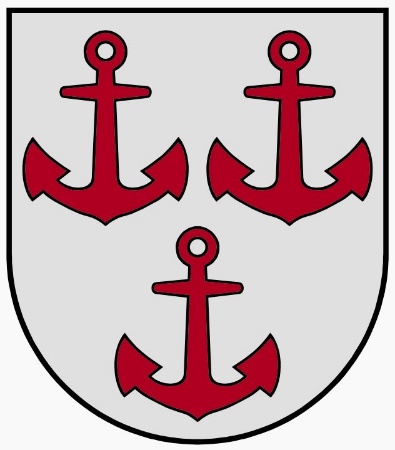 Salacgrīvas novada pašvaldības2017.gadaPUBLISKAIS PĀRSKATSSaturs												- 2Salacgrīvas novada domes priekšsēdētāja uzruna 						- 3Salacgrīvas novada vizītkarte 							- 4Novada raksturojums 								- 5Autoceļi 									- 6Ūdens apgāde un notekūdeņu attīrīšana 					- 6Ostas										- 7Iedzīvotāji 										- 7Uzņēmējdarbība									– 8Nodarbinātība 										– 8Galvenie notikumi, kas ietekmējuši pašvaldības darbību 2017. gadā 		– 9Pašvaldības juridiskais statuss un funkcijas 						- 11Pašvaldības iestādes un struktūrvienības 						- 12Izglītība 										- 13Kultūra 										- 15Bibliotēkas 										- 18Muzeji 										- 19Lielākie pasākumi 2017.gadā 								- 19Tūrisms 										- 20Bāriņtiesa 										- 22Sociālais dienests 									- 23Dzimtsarakstu nodaļa									- 24Pakalpojumi 										- 26Divos iepriekšējos gados izpildītais un kārtējam gadam pieņemtais budžets		- 26Pamatbudžets									- 27Speciālais budžets								- 30Ziedojumi un dāvinājumi							- 31 Investīcijas 										- 31Veiktie pasākumi teritorijas plānošanā 						- 31Nekustamo īpašumu novērtējums 							- 32 Kapitāla vērtības uzņēmumos 							- 32Sadarbība ar nevalstisko sektoru							- 33Starptautiskā sadarbība 								- 34Paredzamie notikumi, kas varētu būtiski ietekmēt pašvaldības darbību nākotnē 	- 34Būtiskie riski un neskaidrie apstākļi, kas ietekmētu pašvaldības darbību 		- 36Komunikācija ar sabiedrību 								- 37PielikumiCienījamie pārskata lasītāji! Salacgrīvas novada dome ir sagatavojusi un nodod jūsu vērtējumam 2017. gada publisko pārskatu.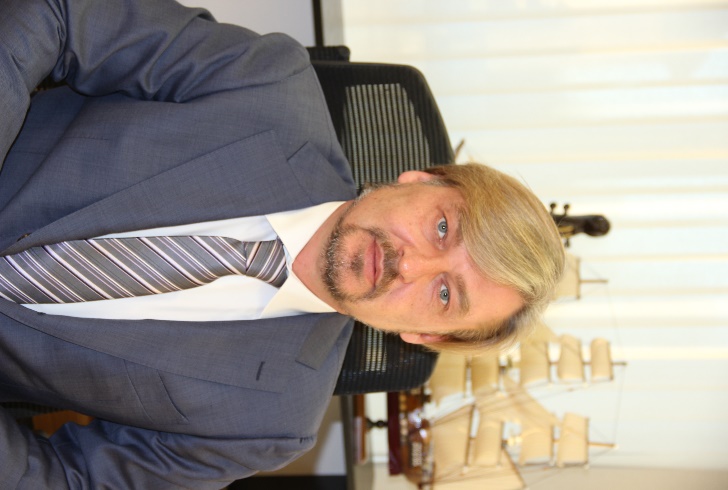 2017. gads ir bijis darbīgs, pašvaldības finansiālais stāvoklis ir stabils, gada laikā notikuši plānotie pasākumi, esam atbalstījuši biedrības, pašvaldības iestādes un struktūras ir realizējušas lielu daļu no attīstības plānā iecerētajiem pasākumiem. 2017. gadā plānojām ne tikai precīzu veicamo darbu plānu, bet arī stingri noteiktu grafiku, kurā darbi jāpaveic. Kopējais plāns tika izstrādāts un precizēts tā, lai lielākos darbus izdarītu pavasarī un rudenī, netraucējot cilvēkiem vasaras atpūtu.Ir izdarīti lieli darbi, ieguldītas lielas  investīcijas ūdenssaimniecības sakārtošanā, veicam nākamo soli pilsētas un novada labiekārtošanas darbus.  Vasarā notikušo pašvaldību vēlēšanu rezultāti parādīja, ka iedzīvotāji mums uzticas un mēs ejam pareizajā virzienā.  Mums jābūt gudriem, lai nākotnē justos kā saimnieki, kuri prot un var par sevi parūpēties. Mūsu novads ir dažāds. Salacgrīvu droši varam saukt par tā industriālo motoru, Liepupe ir vieta, kur strādāt zemi, sagaidīt viesus un jauki pavadīt vasaras, savukārt Ainaži ir jūrniecības šūpulis un vieta, kur sākas Latvija.Mūsu novadā dzīvo cilvēki, kuri patiesi mīl savu novadu, vietu, kur viņi dzīvo un strādā. Visi kopā mēs veidojam šo valsti.Vēlos pateikties visiem Salacgrīvas novada iedzīvotājiem par iesaistīšanos novada saimnieciskajā, sociālajā un kultūras dzīvē. Neapstāsimies pie sasniegtā, darbosimies kopā, lai mūsu novads būtu skaistāks un labāks!Salacgrīvas novada domes priekšsēdētājs Dagnis StraubergsSalacgrīvas novada pašvaldības 2017. gada publiskais pārskats sagatavots saskaņā ar Latvijas Republikas likuma „Par pašvaldībām” 72. pantu, MK noteikumiem Nr. 413 „Noteikumi par gada publiskajiem pārskatiem” un likumu „Par budžetu un finanšu vadību” 14. panta 3. daļu.Pārskatā ir iekļauta informācija par Salacgrīvas novada domes deputātu, amatpersonu un speciālistu darbību 2017.gadā, par finanšu pārvaldību, par īstenotajiem un plānotajiem projektiem, par ieguldījumiem novada labiekārtošanā un sociālās palīdzības nodrošināšanā. Atsevišķās nodaļās atspoguļota pašvaldības iestāžu un kapitālsabiedrības darbībaSalacgrīvas novada vizītkarte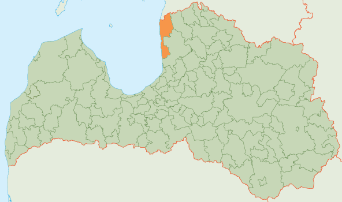 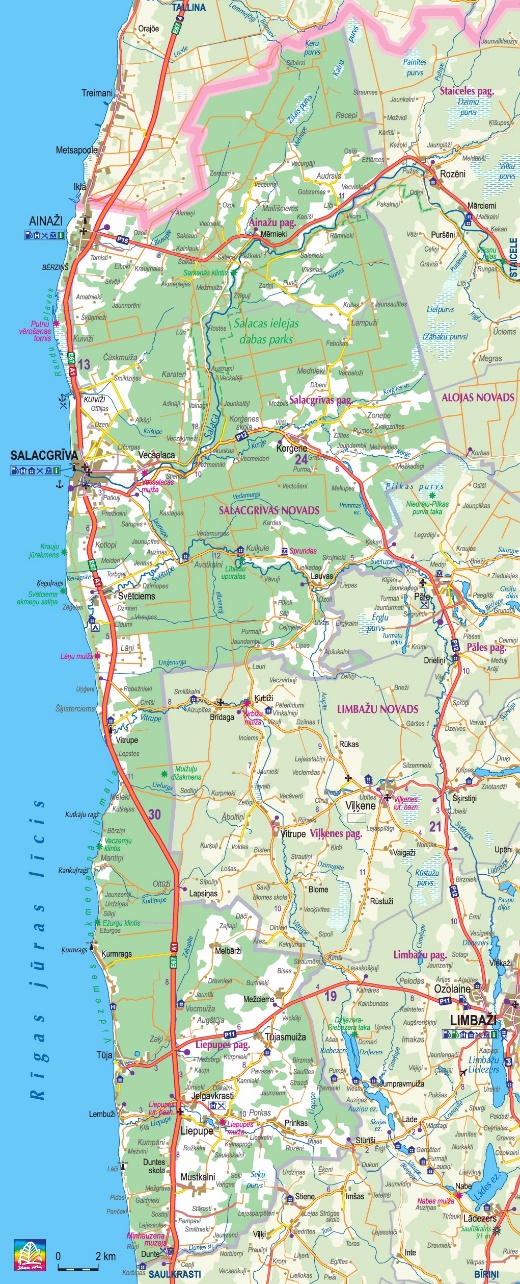 Salacgrīvas novads ir Ziemeļvidzemes attīstības dzinējspēks ar apmierinātiem, aktīviem iedzīvotājiem, uzņēmējiem un novada viesiem, attīstītu infrastruktūru, stabilu uzņēmējdarbību, kvalitatīvu izglītību, kultūru, racionāli un ilgtspējīgi izmantotiem dabas resursiem, drošu sociālo vidi. Galvenā novada prioritāte ir cilvēks. Ikviena darbība Salacgrīvas novada attīstības veicināšanā tiek virzīta uz sabiedrības labklājības nodrošināšanu un apmierinātības celšanu. Salacgrīvas novads ir vieta, kur iegūt zināšanas, ka arī tās likt lietā piedaloties darba tirgū. Salacgrīvas novada teritorija ir ērti sasniedzama no dažādām pasaules vietām, izmantojot jūras un sauszemes transportu – jūras, autotransportu unvelotransportu. Salacgrīvas novadā augstu tiek vērtēta saimnieciska darbība, kas nodod tautas tradīcijas un prasmes nākamajām paaudzēm. Salacgrīvas novads ir ZAĻAIS NOVADS, un ilgtspējīga saimniekošana ir iespēja, nevis ierobežojums. Salacgrīvas novada piekraste ir novada vērtība, bagātība un līdzsvarotas attīstības pamats. Tā ir brīvi pieejama ikvienam interesentam. Salacas upe tiek veiksmīgi apsaimniekota, tajā mīt laši, nēģi, tā ir tūristiem interesants rekreācijas objekts. Salacgrīvas novads ir plaši pazīstama kultūras un sporta pasākumu norises vieta. Ģeogrāfiskais novietojumsSalacgrīvas novads atrodas Rīgas plānošanas reģiona ziemeļrietumu daļā, blakus Baltijas jūras Rīgas jūras līcim, robežojas ar Igaunijas Republiku, Alojas un Limbažu novadiem. Salacgrīvas novada teritoriju šķērso gan valsts, gan vairāki reģionālas nozīmes autoceļi. Salacgrīvas pilsētā atrodas gan tirdzniecības osta, gan vairākas jahtu ostas. Administratīvi novads ietilpst Rīgas plānošanas reģionā.Novada raksturojums Salacgrīvas novads izveidojās 2009.gadā pēc teritoriāli administratīvās reformas, apvienojoties Salacgrīvas pilsētai ar lauku teritoriju, Ainažu pilsētai ar lauku teritoriju, kā arī Liepupes pagastam. Katrai no administratīvajām teritorijām ir savs ģerbonis.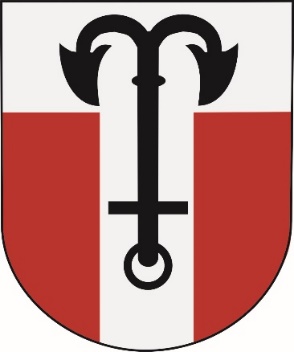 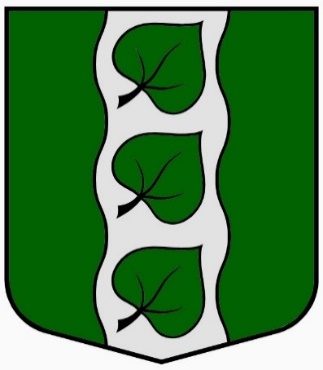 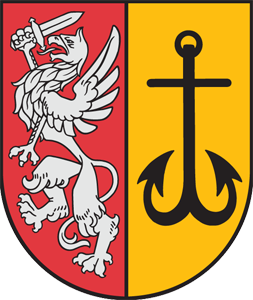 AINAŽI				LIEPUPE			SALACGRĪVA2009.gadā, pēc apvienošanās tika izveidots Salacgrīvas novada ģerbonis, kurā simboliski ar trim enkuriem apvienojušās trīs pašvaldības – Ainaži, Liepupe, Salacgrīva.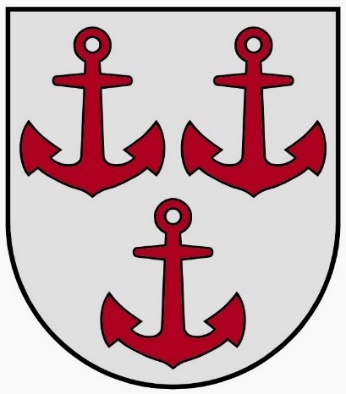 Novada teritorija Platība – 637,6 km2; Teritoriālā vienība: Ainažu pilsēta, Salacgrīvas pilsēta, Ainažu pagasts, Salacgrīvas pagasts, Liepupes pagasts. Rīgas jūras līča piekraste stiepjas 55,5 km garumā gar novada rietumu daļu.Lauksaimniecībā izmantotās zemes Lauksaimniecībā izmantotās zemes uz 2017.01.01. 16554,8 ha; Meži 2017.gada sākumā aizņēma 39746, 8 ha; Purvi 2017.gada sākumā aizņēma 986,1 ha; Autoceļi Salacgrīvas novada pašvaldības pārziņā ir 316,23 km ceļu un 91,19 km ielu, kā arī 27 tilti. Pašvaldības teritoriju šķērso valsts autoceļš A1(E67) (Rīga (Baltezers)—Igaunijas robeža (Ainaži)), reģionālas nozīmes autoceļi P11(Kocēni—Limbaži—Tūja), P12 (Limbaži—Salacgrīva), P15 (Ainaži—Matīši). Salacgrīvas novada pašvaldības autoceļi un ielas tiek iedalītas kategorijās pēc seguma veidiem. Salacgrīvas novada autoceļi pēc seguma veidiem Ūdens apgāde un notekūdeņu attīrīšana Ar ūdensapgādes un notekūdeņu attīrīšanas jautājumiem Salacgrīvas novadā nodarbojas uzņēmums SIA „Salacgrīvas ūdens”, sniedzot pakalpojumus - ūdens ieguvei, uzkrāšanai un sagatavošanai lietošanai līdz padevei ūdensvada tīklā, ūdens piegādei no padeves vietas ūdensvada tīklā līdz pakalpojuma lietotājam, notekūdeņu savākšanai un novadīšanai līdz notekūdeņu attīrīšanas iekārtām, notekūdeņu attīrīšanai un novadīšanai virszemes ūdensobjektos. 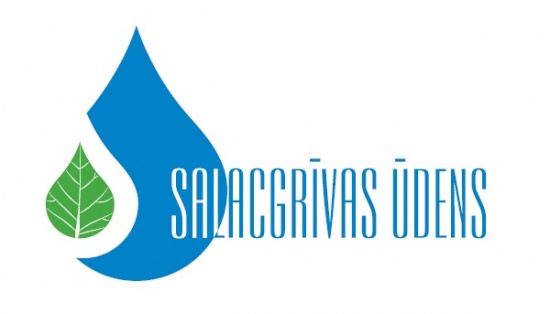 Darbības nodrošināšanai ir izveidotas 19 artēziskās akas, 9 atdzelžošanas stacijas, 6 notekūdeņu attīrīšanas iekārtas. Centralizētie kanalizācijas tīkli atrodas Ainažos, Korģenē, Vecsalacā, Liepupē, Tūjā, Svētciemā un Salacgrīvā. SIA „ Salacgrīvas ūdens” novada iedzīvotājiem un uzņēmumiem sniedz asenizācijas pakalpojumus. Lietusūdeņu savākšana daļēji tiek nodrošināta Salacgrīvā, Ainažos, Korģenē, Liepupē. Citviet lietusūdeņu savākšanai tiek izmantotas grāvju sistēmas. Daļā Salacgrīvas novada teritorijas savu funkciju pilda meliorācijas sistēmas.OstasSalacgrīvas novadā ir trīs ostas – Salacgrīvas, kurā kravu apgrozījums pieaug ar katru gadu. Ostā izbūvētas sešas piestātnes un aktīvi strādā viena stividoru kompānija, izbūvēta neliela jahtu piestātne. Ostā un blakus ostas teritorijai darbojas zivju pārstrādes rūpnīca a/s "Brīvais vilnis". Kuivižu osta atvērta zvejas kuģiem, piekrastes zvejniekiem un burātājiem un jahtotājiem, jo ir izbūvēta piestātne zvejas kuģiem un jahtām. Ainažu osta – šobrīd nav aktīvi kuģojama, bet tiek meklēti investori, kuri varētu šo ostu attīstīt par labu jahtu ostu. Veikta iedzīvotāju aptauja par Tūjas steķa nākotni. Iedzīvotāji to vēlas redzēt, kā labiekārtotu vietu, promenādi kur doties pastaigā, kā publiski pieejamu laivu, jahtu piestātni, kā vietu kafejnīcai, veikalam vai citam ar tūrismu saistītam pakalpojumam.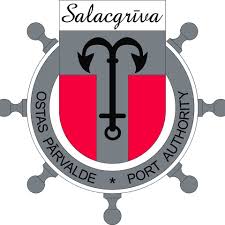 IedzīvotājiSalacgrīvas novada teritorijā iedzīvotāji izvietojušies nevienmērīgi. Iedzīvotāju skaits samazinās, tas skaidrojams ar zemo dzimstību un no valsts izbraukušo skaita pieaugumu. Salacgrīvas novada nacionālais sastāvs – latvietis (7259), krievs (360) pārējie (293) ukrainis (112) Salacgrīvas novada valstiskā piederība – pilsonis (7740), nepilsonis (234), bēglis (0), bezvalstnieks (0), pārējie (50)Iedzīvotāju skaits vasaras sezonā palielinās, kad atpūtnieki šeit ierodas, lai pavadītu savu brīvo laiku. Lielākā iedzīvotāju un darba vietu koncentrācija ir novada pilsētās - Salacgrīvā un Ainažos, kā arī tādās ciema teritorijās kā Svētciems, Liepupe, Tūja, Korģene, Vecsalaca. UzņēmējdarbībaSalacgrīvas novada iedzīvotāji savas prasmes pierāda veicot gan intelektuālu darbu, gan strādājot fizisku darbu. Ir dzimtas, kuras savas amata prasmes nodod no paaudzes paaudzē. Novadā veidojas spēcīga vietējo kopienu struktūra, kas vieno iedzīvotājus kopējām interesēm un to aizstāvēšanai novada pārvaldības līmenī. Galvenās tautsaimniecības nozares ir lauksaimniecība, mežsaimniecība, zivjrūpniecība, tūrisms un mazumtirdzniecība.Lielākie uzņēmumi Salacgrīvas novadā – SIA Ardagh Metal Packaging Latvia,  a/s Brīvais vilnis, SIA Baltic Forest, a/s Dimela Veta Latvija, SIA Kubikmetrs, SIA Īveja, SIA Grandeg, SIA Acteks, SIA NOVEST, SIA Banķis, Valsts sabiedrība ar ierobežotu atbildību Bērnu psihoneiroloģiskā slimnīca "AINAŽI", SIA WOODSTUFF, z/s Irnumi-2, SIA Produs, SIA Jaunbirztaliņas, SIA  A UN M serviss, SIA JMK LUX, SIA GREEN ENERGY, SIA RISSA, SIA  V & M BŪVE, z/s Robežnieki.Likvidēto un no jauna reģistrēto uzņēmumu skaits Salacgrīvas novadā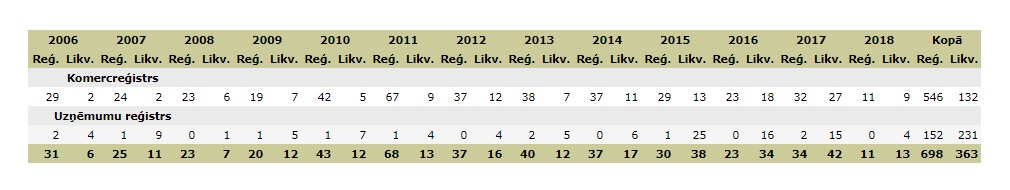 Nodarbinātība Bezdarba līmenis Salacgrīvas novadāGalvenie notikumi, kas ietekmējuši pašvaldības darbību 2017. gadā Salacgrīvas novada dome 2017.gadā turpināja strādāt saskaņā ar pieņemtajiem pašvaldības attīstības plānošanas dokumentiem – Salacgrīvas novada attīstības programmu 2015.-2021.gadam un šīs programmas ietvaros apstiprināto Rīcības plānu 2016.-2021.gadam un Investīcijas plānu 2016.-2018.gadam, īstenojot ilgtermiņa finanšu politiku un nodrošinot pašvaldības funkciju izpildei nepieciešamos finanšu resursus. Saskaņā ar 2017.gada budžetā piešķirtajiem līdzekļiem tika izveidots pašvaldības iepirkumu plāns, tādejādi apvienojot vairāku iestāžu nepieciešamo lietu vai pakalpojumu iegādi vienā iepirkumā. Ar kopēja visu novada struktūrvienību un nodaļu iepirkuma plāna ieviešanu tiek panākta efektīvāka pašvaldības administratīvo resursu izmantošana un prognozējamība.  2017.gadā realizēts Eiropas Lauksaimniecības fonda lauku attīstībai (ELFLA) finansēts projekts „Vieta pozitīvām emocijām”. Projekta ietvaros izveidota saieta zāle Korģenes ciemā bijušās Korģenes pamatskolas ēkā.2017.gadā apstiprināti un uzsākti realizēt vairāki Eiropas Jūrlietu un zivsaimniecības fonda (EJZF) finansēti projekti. Projekta „Saules un vēja enerģija Salacgrīvas novada ielu apgaismojumā” ietvaros Ainažu pilsētas Gatves, Zāles un Kaiju ielā, Liepupes ciema Pārupes ielā un Jelgavkrastu ciema Līvānu, Lazdu un Ceriņu ielā izbūvēs ar atjaunojamajiem energoresursiem - Saules un vēja enerģiju darbināmas ielu apgaismojuma sistēmas, kas darbosies autonomi. Projekta „Kultūras mantojuma saglabāšana Zvejnieku parkā” ietvaros atjaunos Zvejnieku parka celiņu tīklojumu un izbūvēs apgaismojumu. Projekta „Jūriņ’ prasa smalku tīklu, dvēsel’ – skaistas tradīcijas” ietvaros veiks Ainažu kultūras nama ēkas fasādes siltināšanu, izveidos lietusnotekūdeņu novades sistēmu, izbūvēs apkures sistēmu.  2017.gadā apstiprināti un uzsākti realizēt arī vairāki Igaunijas – Latvijas pārrobežu sadarbības programmas projekti, kuros Salacgrīvas novada dome ir viens no projekta partneriem. Projekta Pārgājiena maršruts pa Baltijas jūras piekrasti Latvijā un Igaunijā /Costal hiking ietvaros izveidos pārgājienu tūrisma maršrutu gar Baltijas jūru no Latvijas dienvidrietumu robežas līdz Tallinai Igaunijā. Projekts Zaļais dzelzceļš /Green Railway paredz bijušo dzelzceļa līniju infrastruktūras sakārtošanu Vidzemē un Dienvidigaunijā, kopumā izveidojot aptuveni 750 km garu kopīgu velo/kājāmgājēju maršrutu, kura lielākā daļa ved pa bijušajām dzelzceļa līnijām. Projekta Igaunijas un Latvijas uzņēmēju sadarbības platforma /ESTLAT BUSINESS  mērķis ir veicināt abu valstu mazo uzņēmēju sadarbību, nodrošināt pārrobežu komunikāciju, un atrast veidus, kā mazie uzņēmumi un jaunieši, kas vēlas mācīties uzņēmējdarbību ārpus skolas izglītības programmas var iegūt informāciju par sadarbību ar kaimiņvalstīm. Projekta Droša piekraste un jūra Latvijā un Igaunijā /Safe Sea mērķis ir uzlabot vides drošību jūras un piekrastes ūdeņos Rīgas jūras līča un Irbes šauruma teritorijās, stiprinot Latvijas un Igaunijas glābšanas dienestu un infrastruktūras pārvaldītāju (mazo ostu, pašvaldību) sadarbību un kapacitāti.2017.gadā uzsākti divi Eiropas Sociālā fonda projekti – “Karjeras atbalsts vispārējās un profesionālās izglītības iestādēs”, kas paredz dažādus atbalsta pasākumus - karjeras informācijas, karjeras izglītības un karjeras konsultāciju u.c. aktivitāšu nodrošināšana projektā iesaistīto izglītības iestāžu izglītojamiem visos Latvijas novados un republikas pilsētās. Tāpat uzsākts ESF projekts “Atbalsts izglītojamo individuālo kompetenču attīstībai”, kura mērķis ir nodrošināt Latvijas izglītības pakalpojumu daudzveidību, kas balstīti uz individuālās mācību pieejas attīstību un ieviešanu vispārējās izglītības iestādēs, tādējādi uzlabojot izglītojamo kompetences un mācību sasniegumus. Pašvaldība aktīvi iesaistās Nodarbinātības valsts aģentūras finansētajos nodarbinātības pasākumos, ESF projekta „Algotie pagaidu sabiedriskie darbi” ietvaros tika nodarbināti 42 bezdarbnieki, tādējādi mazinot sociālās problēmas pašvaldībā. 2017.gadā Salacgrīvas novada dome organizēja projektu konkursu "Iedzīvotāji veido savu vidi 2017". No budžeta līdzekļiem konkursam tiek piešķirti 5000 EUR, un tā mērķis ir uzlabot dzīves kvalitāti Salacgrīvas novadā, veicinot novada iedzīvotāju privātu iniciatīvu, kā arī līdzdalību tās īstenošanā. Konkursam projektus varēja iesniegt sabiedriskas organizācijas un iedzīvotāju grupas, kas apvieno vismaz 7 cilvēkus. Tam tika iesniegti 11 iedzīvotāju iniciatīvas projekti, no kuriem atbalstu saņēma 7. Realizēto projektu ietvaros tika labiekārtoti daudzdzīvokļu māju pagalmi Salacgrīvā, Svētciemā, Liepupē, kā arī labiekārtota atpūtas vieta pie Primma ezera.Ceļu, ielu un infrastruktūras attīstības programmas ietvaros tika veikta Rīgas ielas (posmā Sila iela-Jūras iela), Pērnavas ielas Salacgrīvā, Valdemāra ielas, J.Asara ielas Ainažos  pārbūve. Kr.Barona ielā Ainažos, Krasta, Valmieras, Vidzemes, Sila ielās Salacgrīvā un pie Salacgrīvas vidusskolas ierīkotas bruģētas gājēju ietves. Ierīkoti jauni ielu apgaismojumi Baznīcas ielā, Kr. Valdemāra ielā, Jūras ielā, Krasta ielā, Pērnavas ielā, Sila ielā, Salas ielā, Tīruma ielā un Meža ielā un ierīkoti apgaismojumi pie gājēju pārejām. 2017.gadā iegādāti divi nekustamie īpašumi: mājas daļa Tūjas zinību centra un bibliotēkas ierīkošanai un nekustamais īpašums Ainažu autostacijas ierīkošanai iedzīvotājiem.  Aktīvi turpinājās darbs ūdens apgādes un kanalizācijas sistēmu attīstībā un tās infrastruktūras sakārtošanā. 2017.gadā kapitālsabiedrībā SIA „Salacgrīvas ūdens” veikts ieguldījums projekta „Ūdenssaimniecības infrastruktūras attīstība Salacgrīvas pilsētā 3.kārta” realizācijai, zem ielu grants segumiem atrodošo ugunsdzēsības hidrantu pārbūvei Salacgrīvas pilsētā, apgrozāmiem līdzekļiem, kanalizācijas trases rekonstrukcijai nekustamajos īpašumos Salacgrīvā, Sporta ielā 4, Pērnavas ielā 29 un Pērnavas ielā 31 un veikts mantiskais ieguldījums. Tika ieguldīts pašvaldībai piederošs nekustamie īpašumi –zemes uz kurām atrodas kapitālsabiedrībai piederošas būves. Pašvaldības kapitālsabiedrība SIA „Salacgrīvas ūdens” uzsākusi darbu pie ES finanšu līdzekļu piesaistes atbalsta mērķa SAM 5.1.3.projekta “Ūdenssaimniecības infrastruktūras attīstība Salacgrīvas pilsētā 3.kārta” īstenošanas. Atkritumu apsaimniekošanas sistēmas nepārtraukta darbība tiek nodrošināta, organizējot atkritumu savākšanu un izvešanu no pludmales. Veikta sadzīves atkritumu apsaimniekošanas datu bāzes pilnveidošana un regulāri kontrolēta juridisko un fizisko personu atbildība saistošo noteikumu ievērošanā un izpildē, turpinās aktīvs skaidrojošais darbs par atkritumu apsaimniekošanas prasību nodrošināšanu. Pašvaldība turpina iesaistīties zivju resursu saglabāšanas un pavairošanas projektos, piesaistot Zivju fonda līdzfinansējumu projektos “Taimiņu smoltu ielaišana Salacas upes baseinā” un „Vaislas taimiņu zveja to populācijas pavairošana Salacā”.Izdevies piesaistīt jaunu investoru, kurš piesaistījis investīcijas vairāku simtu tūkstošu apmērā Ainažos Dārza ielā 1, uzbūvējot jaunu tirdzniecības centru, kas nodrošina ap 25 jaunas darba vietas.Novadā sekmīgi darbojas nevalstiskās organizācijas, ar kurām pašvaldībai ir izveidojusies ļoti laba sadarbība. Tās dažādo brīvā laika pavadīšanas iespējas iedzīvotājiem, kā arī iesaista pašvaldības iedzīvotājus sportiskās aktivitātēs, popularizē basketbola, hokeja tradīcijas pašvaldībā, atbalsta motosporta aktivitātes, deju studiju darbību. Salacgrīvas novada pensionāru biedrība aktīvi piedalās pilsētas sakopšanas darbos, organizē dažādas kultūras aktivitātes senioriem. Biedrību darbība ir perspektīva lieta, jo tā ir iniciatīva, kas nāk no pašu iedzīvotāju puses. 2017.gadā pašvaldība biedrību atbalstam piešķīra 125813 EUR.Lai novērtētu un stimulētu vispārizglītojošo skolu audzēkņus un viņu pedagogus par izciliem sasniegumiem izglītībā, startējot valsts un starptautiska mēroga olimpiādēs un iegūstot godalgotas vietas, ir apstiprināts nolikums „Par naudas balvu piešķiršanu par izciliem sasniegumiem izglītībā un to apmēru”. Lai atbalstītu un stimulētu sportisko aktivitāti Salacgrīvas novadā un veicinātu Salacgrīvas novada iedzīvotāju dalību Latvijas un starptautiskās sacensībās, apstiprināts nolikums „Par naudas balvu piešķiršanu par izciliem sasniegumiem sportā un to apmēru”. Savukārt, nolikums „Par naudas balvu piešķiršanu par izciliem sasniegumiem kultūrā un to apmēru” nosaka kārtību, kā novadā novērtē māksliniekus, amatierkolektīvus un viņu mākslinieciskos vadītājus.Pašvaldībā darbojas konsultatīvās padomes. Uzņēmēju konsultatīvā padome risina ar uzņēmējdarbību saistītos jautājumus. Aktīvi darbojas Sporta padome, Tūrisma padome un Jauniešu konsultatīvā padome, kas ar savām idejām iesaistās pašvaldības dzīvē. Novada ciemu dzīvi organizē ciemu vecākie, kuri apvienojušies un izveidojuši ciemu vecāko konsultatīvo padomi. Zvejnieku un makšķernieku konsultatīvā padome lemj par zvejas rīku “zivju tīkls” sadali un zivju resursu aizsardzību. Atbalstot un piesaistot jauniešus novadam, Salacgrīvas novada dome jau septīto gadu izsludina Jauniešu biznesa plānu konkursu komercdarbības uzsākšanai Salacgrīvas novadā. Konkursu rīko Salacgrīvas novada domes uzņēmējdarbības atbalsta centrs ar mērķi stimulēt jaunu komersantu veidošanos novadā, motivējot jauniešus vecumā no 18 – 30 gadiem sava biznesa veidošanai. Konkursa uzvarētāji, slēdzot līgumu, no pašvaldības privatizācijas fonda līdzekļiem saņem līdz 2500 EUR savas idejas īstenošanai. Līdz šim konkursa ietvaros iesniegti 50 projekti, apstiprināti 22 un realizēti 21 jauniešu iesniegtie projekti. 2017.gadā šiem projektiem atvēlēti 5000 EUR. 2017.gadā Salacgrīvas novadā tika organizēts granta projektu konkurss marketinga centra “Radīts Salacgrīvas novadā” turpmākas darbības nodrošināšanai Salacgrīvā, Rīgas iela 13. Marketinga centra “Radīts Salacgrīvas novadā” darbības mērķis ir attīstīt vietējo ražotāju aktivitāti, nodrošināt marketinga centrā preču klāstu no Salacgrīvas novada reģistrētajiem uzņēmējiem, novada mājražotājiem un amatniekiem, nodrošināt reklāmas vietējai ražotai produkcijai un visa veida pakalpojuma sniedzējiem un strādāt pie Salacgrīvas novada ražotās produkcijas un pakalpojumu popularizēšanas piedaloties izbraukumu pasākumos un gadatirgos. Granta pretendenta idejas pieteikums tika sagatavots trīs gadiem. Grantu piešķir gadam ar iespēju izvērtējot darbību piešķirt turpmākiem diviem gadiem.Pašvaldības juridiskais statuss un funkcijasPašvaldība normatīvajos aktos noteiktās kompetences ietvaros realizē vietējo pārvaldi Salacgrīvas novada administratīvajā teritorijā. Saskaņā ar likumu “Par pašvaldībām” un Pašvaldības 28.12.2016. saistošajiem noteikumiem Nr.12 “Salacgrīvas novada  pašvaldības nolikums” Pašvaldības lēmējvaras funkcijas īsteno novada dome, kuras sastāvā ir 15 ievēlētie deputāti, tajā skaitā no deputātu vidus ievēlētais domes priekšsēdētājs un divi domes priekšsēdētāja vietnieki. Kopš 2001.gada 20.marta Salacgrīvas novada domes priekšsēdētājs ir Dagnis Straubergs. Pašvaldības lēmējorgāns – dome  nodrošina pašvaldības iedzīvotāju pārstāvību, pieņem lēmumus, nosaka pašvaldības institucionālo struktūru, lemj par autonomo funkciju un brīvprātīgo iniciatīvu īstenošanu un par kārtību, kādā nodrošina pašvaldībai deleģēto valsts pārvaldes funkciju un pārvaldes uzdevumu izpildi, izstrādā un izpilda pašvaldības budžetu. Pašvaldības dome atbilstoši kompetencei ir atbildīga par pašvaldības institūciju tiesisku darbību un finanšu līdzekļu izlietojumu.2017.gadā Salacgrīvas novada dome turpināja strādāt saskaņā ar pieņemtajiem pašvaldības attīstības plānošanas dokumentiem – Salacgrīvas novada attīstības programmu 2015.-2021.gadam un šīs programmas ietvaros apstiprināto Rīcības plānu 2016.-2021.gadam un Investīcijas plānu 2016.-2018.gadam, īstenojot ilgtermiņa finanšu politiku un nodrošinot pašvaldības funkciju izpildei nepieciešamos finanšu resursus. Dome sastāv no 15 deputātiem, no kuriem 11 ir no politiskās apvienības - Latvijas reģionu apvienība, trīs pārstāv  NA „Visu Latvijai!” – „Tēvzemei un Brīvībai/LNNK” un viens ZZS (zaļo un zemnieku savienība).Salacgrīvas novadā izveidotās komitejas: Finanšu komiteja: Dagnis Straubergs, Ilona Balode, Lija Jokste, Sanita Šlekone, Jānis Cīrulis, Aija Kirhenšteine, Evija KeiseleIzglītības, kultūras un sporta jautājumu komiteja: Evija Keisele, Sanita Šlekone, Andris Zunde, Katrīna Borozdina, Kristaps Močāns, Dāvis Melnalksnis, Jānis Lipsbergs, Attīstības komiteja: Jānis Cīrulis, Katrīna Borozdina, Marita Kreituse, Kristaps Močāns, Dāvis Melnalksnis, Rimants Jirgensons, Sociālo un veselības jautājumu komiteja: Ilona Balode, Marita Kreituse, Aija Kirhenšteine, Evija Keisele, Agra JankovskaPašvaldības iestādes un struktūrvienībasSalacgrīvas vidusskola,Veco ļaužu mītne “Sprīdīši”Pirmskolas izglītības iestāde “Vilnītis” ar filiālēm Korģenē un Svētciemā;Pirmskolas izglītības iestāde “Randa”;Liepupes vidusskola (ar pirmskolas grupu);Krišjāņa Valdemāra Ainažu pamatskola;Salacgrīvas novada mūzikas skola;Salacgrīvas mākslas skola;Salacgrīvas novada jaunatnes iniciatīvu centrs “Bāka”;Salacgrīvas muzejs;Ainažu ugunsdzēsības muzejs;Salacgrīvas novada bibliotēka ar filiālbibliotēkām: Ainažu bibliotēka, Tūjas bibliotēka, Svētciema bibliotēka, Korģenes bibliotēka, Liepupes bibliotēka;Sporta un atpūtas komplekss “Zvejnieku parks”;Salacgrīvas kultūras nams;Ainažu kultūras nams;Liepupes pagasta tautas nams;Lauvu tautas nams;Salacgrīvas novada tūrisma informācijas centrs ar Ainažu nodaļu;Korģenes Feldšeru – vecmāšu punkts;Salacgrīvas novada bāriņtiesa;Sociālais dienests.Pašvaldības sniegto pakalpojumu pieejamību pašvaldības teritoriālajās vienībās nodrošina: Liepupes pagasta pārvalde;Ainažu pilsētas pārvalde. Salacgrīvas novada domei un Limbažu novada pašvaldībai ir kopīgi izveidota iestāde – Limbažu un Salacgrīvas novadu sporta skola. Publisko tiesību subjekts „Salacgrīvas ostas pārvalde” darbojas saskaņā ar likumu „Par ostām” un iesniedz pārskatus saskaņā ar likumu "Par uzņēmumu gada pārskatiem".IzglītībaSalacgrīvas novadā ir trīs vispārizglītojošās skolas – Salacgrīvas un Liepupes vidusskolas un Krišjāņa Valdemāra Ainažu pamatskola. Skolēnus uz skolu nogādā speciāli pašvaldības apmaksāti autobusi. Salacgrīvas vidusskola 2017.mācību gadā 385 skolēni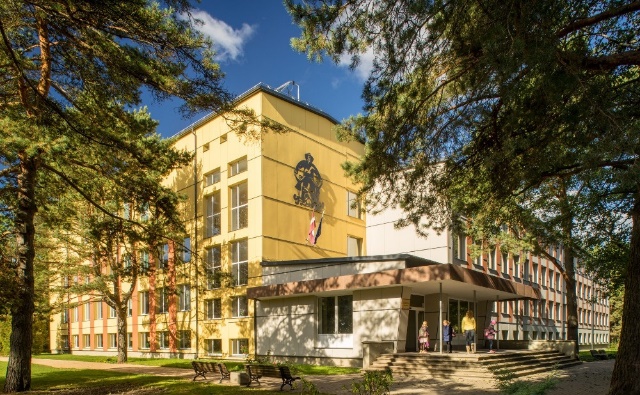 1921.gada aprīlī Sveiciema saviesīgās biedrības telpā Salacgrīvas notiek apkārtnes pagasta pašvaldību iestāžu un sabiedrisko organizāciju priekšstāvju sanāksme , kurā H.Eidemanis aizrāda uz vidusskolas atvēršanas nepieciešamību. 1921.gada rudenī Salacgrīvā tika atvērta vidusskola ar reālskolas programmu. Vidusskolas dibinātājs bija tautskolotājs Hermanis Eidemanis, kas par tās direktoru strādāja no 1921.-28.gadam. Tā darbojas Salacgrīvas miesta robežās atrodošās Lielsalacas draudzes skolas telpās Krasta ielā 12. 1967.gadā lika pamatakmeni jaunajai skolai Pērnavas 31. Jaunās skolas celtniecībā lielu darbu ieguldīja skolas direktors Anatolijs Jekaraševs un z/k “Brīvais vilnis” priekšsēdētājs Alfreds Šlisers. 1970. g. 4.decembrī skolu nodeva ekspluatācijā. 1973.gadā pirmo reizi notiek Absolventu mačs. 1981. gadā notiek  pirmais skrējiens “Trīs tilti”.Skolā darbojas 14  interešu izglītības pulciņi, tai skaitā tautisko deju pulciņi piecās vecuma grupās. Katru gadu pavasarī notiek pulciņu atskaites koncerts Kultūras namā. Mūsu pašdarbnieki ir regulāri Latvijas skolu jaunatnes dziesmu un deju svētku dalībnieki. Skolas sportisti gūst augstus panākumus dažādās, arī starptautiskās  sacensībās. Salacgrīvas vidusskolas direktore Sanita ŠlekoneLiepupes vidusskola2017.mācību gadā 163 skolēni.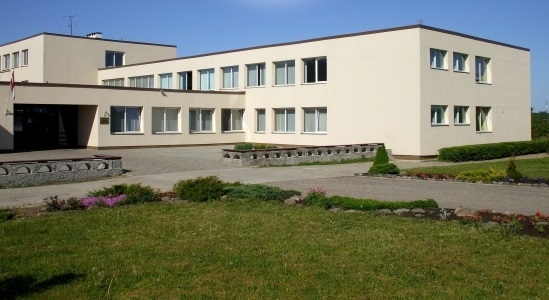 Jaunā Liepupes astoņgadīgā skola uzcelta 1981. gadā. Tajā apvienotas trīs ciema astoņgadīgās skolas: Duntes, Liepupes un Tūjas. 1983. gadā skola reorganizēta par vidusskolu. Realizējot ERAF projektu „Dienas centra „RŪĶU NAMS” izveide Liepupes pagastā” 2010.gadā atvērts dienas centrs “Rūķu nams”, kuru apmeklē 2 – 4 gadīgie un 5 – 6 gadīgie izglītojamie. Skolā iekārtoti 22 mācību kabineti, metālapstrādes un kokapstrādes darbnīcas, bibliotēka, zobārstniecības kabinets. Skolā darbojas 14 ārpusklases pulciņi, divi deju kolektīvi. Liepupes vidusskolas direktore Arta RubezeKrišjāņa Valdemāra Ainažu pamatskola2017.mācību gadā 80 skolēni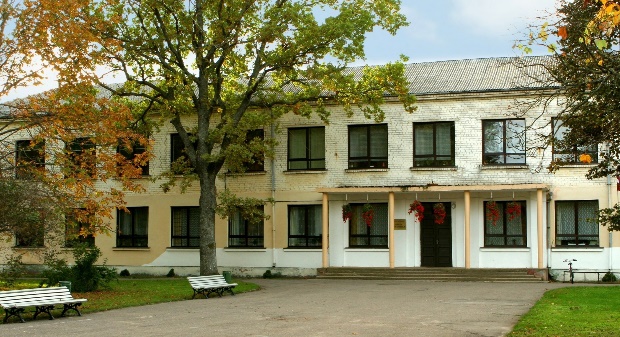 Pirmā skola Ainažos dibināta 1856. gadā. Gadu gaitā skola ir mainījusi gan savu nosaukumu, gan atrašanās vietu. Pašreizējā skolas ēka ir celta 1966. gadā. No1986. gada līdz 2002. gada decembrim mācības notika 2 ēkās: Parka ielā 12 un Kr. Barona ielā 4. No 2003. gada janvāra mācības notiek vienuviet, jo pabeigta skolas dienvidu spārna 2. stāva izbūve. 2004. gadā tiek uzcelta arī piebūve skolas sporta zālei.1996. gadā skolai tiek atjaunots Kr. Valdemāra vārds. Skolā ir iespēja apgūt speciālās pamatizglītības programmu izglītojamajiem ar mācīšanās traucējumiem. Kr. Valdemāra Ainažu pamatskolas direktore  Sandra Kuka.Salacgrīvas novada mūzikas skola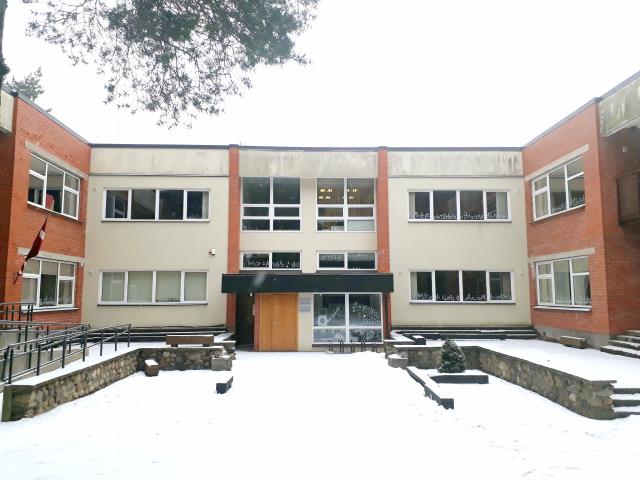 2017.gadā 110 audzēkņiSalacgrīvas novada Mūzikas skola (līdz 2002.gadam - Salacgrīvas bērnu mūzikas skola) dibināta 1974.gada 1.jūlijā ar toreizējās Salacgrīvas pilsētas padomes lēmumu. Skola piedāvā apgūt mūzikas izglītību 8 profesionālās ievirzes izglītības programmās, kas akreditētas līdz 2023.gadam. Salacgrīvas novada mūzikas skolā var apgūt šādu instrumentu spēli: klavieres, akordeons, vijole, flauta, saksofons, trompete, eifonija, sitamos instrumentus. Skolas direktore Katrīna BorozdinaAinažu un Liepupes skolu bērniem ir iespēja mācīties Salacgrīvas novada mūzikas skolā.Salacgrīvas mākslas skola2017.gadā 142 audzēkņiSalacgrīvas Mākslas skola dibināta 2002. gada 09. oktobrī ar toreizējās Salacgrīvas pilsētas ar lauku teritoriju domes lēmumu Nr. 204.  Salacgrīvas Mākslas skola īsteno profesionālās ievirzes izglītības programmu Vizuāli plastiskā māksla.  No 2013. gada Salacgrīvas Mākslas skola īsteno interešu izglītības programmu “ Ievads vizuāli plastiskajā mākslā”, kurā tiek uzņemti bērni no 5 gadu vecuma.Mākslas skolas mācību programmas izveidotājs un skolas direktors ir Imants Klīdzējs.Salacgrīvas Mākslas skolā mācās bērni ne tikai no Salacgrīvas, bet arī no Ainažiem un Liepupes.Limbažu un Salacgrīvas novadu sporta skola Salacgrīvas novada to apmeklē 194 audzēkņi.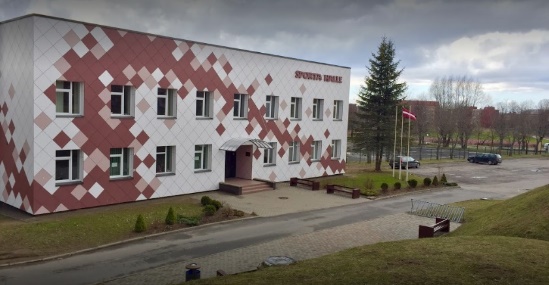 Limbažu un Salacgrīvas novadu sporta skola izveidota 2010.gadā.  Limbažu un Salacgrīvas novadu sporta skola īsteno profesionālās ievirzes sporta izglītības programmas: Basketbolā, futbolā, smaiļošana un kanoe airēšanā, vieglatlētikā, volejbolā, dambretē un burāšanā. Skolas direktore Diāna ZaļupePirmskolas izglītības iestādesSalacgrīvas novadā ir pirmskolas izglītības iestāde “Vilnītis” Salacgrīvā ar filiālēm Svētciemā un Korģenē. To apmeklē 168 bērni, direktore Dace Vilemsone, PII “Randa” Ainažos – 26 bērni, direktore Pārsla Perdijaka.Iestādēs realizē vispārējo pirmsskolas izglītības programmu. Mācību darbu organizē noteiktā kārtībā dienas gaitā pirmsskolai raksturīgās darba formās –rotaļnodarbībās (gan atsevišķu priekšmetu, gan integrētās), rotaļās, spēlēs frontāli, pa apakšgrupām un individuāli. PII “Vilnītis” tiek īstenota speciālā izglītības programma izglītojamiem ar jauktiem attīstības traucējumiem.Kultūra Salacgrīvas novadā kultūras pasākumi notiek visā tā teritorijā. Tautas mākslas kolektīvi darbojas Ainažos, Liepupē un Salacgrīvā.  Salacgrīvas kultūras namsSalacgrīvas kultūras namā strādā 18 darbinieki, no tiem - 7 štata darbinieki, sezonas (tautas mākslas kolektīvu vadītāji) darbinieki-11. Kultūras nama direktore - Pārsla Dzērve.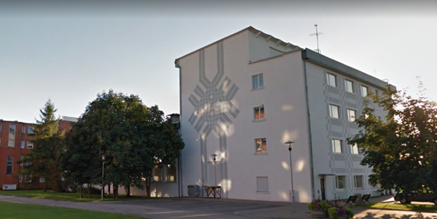 Salacgrīvas kultūras nama tautas mākslas kolektīvi:Vecākās paaudzes deju kopa “Saiva”-dibināts 1962. gadā Aktīvi piedalās pilsētas, novada un Latvijas koncertdzīvē. Kolektīvu vada Valentīna Kalniņa, kura arī ir daudzu „Saivas „deju autore. Vidējās paaudzes deju kolektīvs “Tingeltangels” –dibināts 2002. gadā. 2003. gadā – Dziesmu svētkos pirmo reizi deju kopas vēsturē aizdejoja līdz republikas fināla sacensībām. Deju apriņķa skatēs -Augstākās pakāpes laureāti. Mākslinieciskais vadītājs Jānis Ērglis.folkloras kopa “Cielava” – dibināta 1988. gadā. Vadītājas Z. Mennikas neatlaidīgā un mērķtiecīgā darba rezultātā - ir kļuvusi par populāru, gaidītu un pat neiztrūkstošu kolektīvu visā novadā. Uztur mūsu senču dabas kalendāra rituālus dzīvus, iesaistot tajos visus sākot no bērnudārza vecumam līdz cienījamiem senioriem. Kopš 2009. gada- Starptautiskā Masku tradīciju festivāla rīkotājs.Folkloras muzikantu kopa „Cielavas spēlmaņi” - kolektīvs dibināts 2005. gadā, vadītāja Zenta Mennika.pūtēju orķestris “Enkurs” - dibināts 1969. gadā. Senām tradīcijām un labiem panākumiem bagāts kolektīvs. Kolektīva dibinātājs un ilggadējais vadītājs – diriģents P. Melnis, kurš no 2000. gada vadības stafeti nodeva toreizējam Mūzikas skolas pedagogam, diriģentam A. Šmitiņam. Orķestrim plašs repertuārs – no klasikas līdz zaļumballēm. No 2015. gada novembra – mākslinieciskais vadītājs Vitālijs Bogdanovičs.Senioru koris “Salaca” – dibināts 1962. gadā Pirmais diriģents V. Pēcis. Dziedātājas ir aktīvas dalībnieces gan pašmāju kultūras dzīves notikumos, gan Latvijā rīkotajos senioru koru salidojumos. Ar 2008. gadu-arī Latvijas Dziesmu svētku dalībniece. Kora mākslinieciskā vadītājs Jānis Lucāns.Jauniešu deju kolektīvs ” Randa”- pēc ilgāka pārtraukuma savu darbību atsāka 2003.gadā. Dziesmu svētku dalībnieks. Organizē Lustes dienas pasākumu katru gadu martā. Vadītāja Anita Gīze.Bērnu un sieviešu vokālie ansambļi - dibināti 2005. un 2007. gadā Kolektīvu repertuārs pielāgojas visdažādākajiem pasākumiem un vajadzībām. Vadītāja Agita Zvejniece Divi pirmskolas vecuma bērnu deju kolektīvi. Vadītāja Anita GīzeTeātra studija Visa Veida Versijas - dibināts 2011. gadā. Vadītāja Inese Jerāne. Katru gadu kolektīvs sagatavo jaunus iestudējumus - uz Ziemassvētkiem un pavasari.Pūtēju ansamblis All Remember - dibināts 2008. gadā. Vadītājs Vitālijs Bogdanovičs. Kolektīvs, kurš vienmēr meklē un atrod jaunus, inovatīvus risinājumus saviem koncertiem-sadarbībā ar tautas dejām, līnijdejām, austrumu dejām, kori Pernigele, utt.Interešu klubi: fotobiedrība Salacgrīvapensionāru biedrībaaerobikas, kalanētikas un ārstnieciskās vingrošanas nodarbībasAinažu kultūras namsKultūras nama vadītāja: Solveiga Muciņa, Mākslinieciskās daļas vadītāja Inese Vēriņa  Ainažu kultūras biedrība dibināta 1926. gadā, bet Ainažu kultūras nama ēka tika uzcelta tikai 1928. gadā par iedzīvotāju saziedotiem līdzekļiem. Kultūras nams celts pēc Paula Kundziņa projekta un tam kopš 1966. gada ir piešķirts Eiropas kultūras mantojuma statuss. Nama dvēsele ir skatuve, kurai ir slīpā grīda, lai zālē sēdošajiem būtu laba pārredzamība. Zālē ir ļoti laba akustika .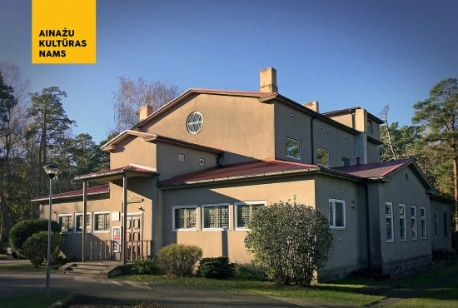 Ainažu kultūras nama amatierkolektīviJauktais koris „Krasts” Diriģente Agra Jankovska, kormeistars Vitālijs BogdanovičsVidējās paaudzes deju kolektīvs „Randiņš”Vadītāja Anita Gīze, koncertmeistare Lolita JakobsonePieaugušo un skolēnu amatierteātrisVadītāja Inese Vēriņa-LubiņaBērnu deju kolektīvi „Zvirgzdiņi” un „Jūrmalnieks”Vadītāja Solveiga Muciņa, koncertmeistare Liene BergaBērnu vokālais ansamblis „Saules akmentiņi”Vadītāja Liene BergaLiepupes pagasta tautas namsLiepupes pagasta tautas nama ēka būvēta 1907. gadā pagasta valdes un tautas nama vajadzībām. Šim nolūkam tā kalpo līdz mūsdienām.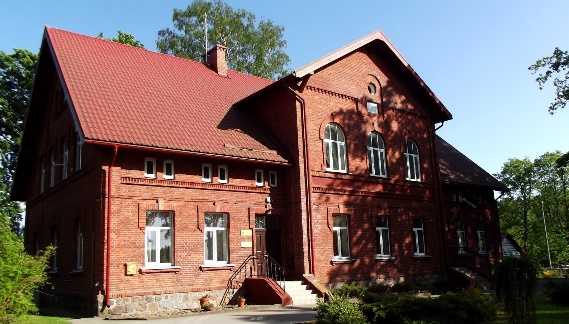 Liepupes pagasta tautas namā strādā 1 štata darbinieks – vadītājs Andris Zunde, darbojas 8 pašdarbības kolektīviLiepupes tautas nama pašdarbības kolektīvi Jauktais koris Pernigele Vadītāja Arta Zunde, kormeistare Katrīna Borozdina, vokālā pedagoģe Katrīna Felsberga. Koris "Pernigele" dibināts 1904.gadā kā Liepupes dziedāšanas biedrības koris un ir viens no vecākajiem koriem Latvijā. Liepupes pagasta amatierteātris. Režisore Inese Broka Amatierteātra darbība uzsākta 2006.gada 1.decembrī ar mērķi popularizēt teātra mākslu un veicināt tās pieejamību plašai sabiedrībai. Kolektīvā iesaistījušies talantīgi un aizrautīgi cilvēki. Darbības 10 gados iestudētas 17 izrādes, kas rādītas Liepupes pagasta kultūras namos, Minhauzena muzejā, veikalā "Muižas klēts", Salacgrīvā, Svētciemā, Ainažos, Stūrīšos, Lādē, Vidrižos, Skultē, Viļķenē, Limbažos.  Vidējās paaudzes deju kolektīvs Ulubele vadītājs Jānis Trezuns, koncertmeistare Sandra Budeviča.Jauniešu deju kolektīvs “Liepupīte”, vadītājs Jānis Trezuns, koncertmeistare Sandra Budeviča.Etnisko tradīciju kopa Skale Vadītāja Arta Zunde „Skale” dibināta 2010. gadā ar mērķi saglabāt, kopt un popularizēt tautas gara mantas. Folkloristu pārziņā nodoti Meteņi, Lieldienas, Vasaras Saulgrieži, Miķeļi, Ziemas Saulgrieži un citi tradicionālie latviešu svētki. Valda Andersona kapela Ieviņa Vadītājs Valdis Andersons. Liepupes vīru ansamblis Vadītājs Andris Zunde Dibināts 2007. gadā kā akustiskais vokāli – instrumentālais ansamblis. Tajā darbojas vīri no Duntes, Liepupes, Tūjas un Salacgrīvas.Vokālā grupa 4Sound. Vadītājs Mārtiņš Roziņš.  Vokālā grupa izveidota 2011. gadā, lai piedalītos Liepupes tautas nama rīkotajā akustiskās mūzikas festivālā „Sudraba kaija”. Vairākus gadus šī muzikālā apvienība ar nosaukumu „Mati” darbojusies uz pašiniciatīvas pamata bez noteiktas pieraksta vietas, līdz 2015. gadā nokļuvusi Liepupes tautas nama paspārnē. Lauvu Tautas namsVadītāja Indra Kauliņa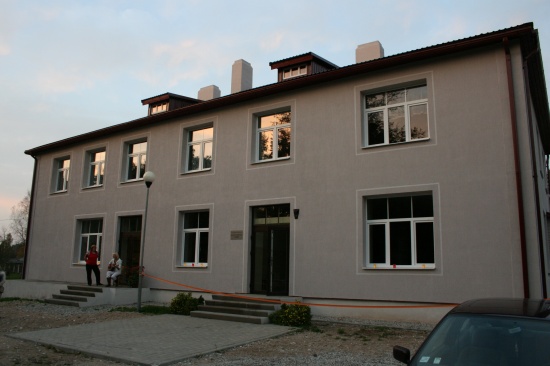 Lauvās zem viena jumta darbojas Lauvu Tautas nams (viens darbinieks) , Salacgrīvas novada domes dienas centra bērniem Lauvu filiāle un saviesīgā biedrība „Svētupes Lauva”.Reizi divos mēnešos te var satikt Salacgrīvas novada domes sociālos darbiniekus , kā arī ģimenes ārsti Sk.Eglīti. Ikdienā Lauvu TN ir iespēja lasīt preses izdevumus, izmantot interneta pakalpojumus, kā arī spēlēt galda spēles. Katru gadu tautas namā tiek godā celtas Lieldienas un Ziemassvētki, pirmajā novembra sestdienā sveic jubilārus apaļajās gadskārtās. Kopā ar saviesīgo biedrību tiek rīkotas dažādu paaudžu lauviešu tikšanās, apzināto vēstures mantojuma izpētes materiālu izstādes, kā arī izglītojošas aktivitātes. BibliotēkasSalacgrīvas novada bibliotēka ir izglītības un informācijas iestāde. Bibliotēka apmeklētājiem piedāvā plašas informācijas ieguves un brīvā laika pavadīšanas iespējas.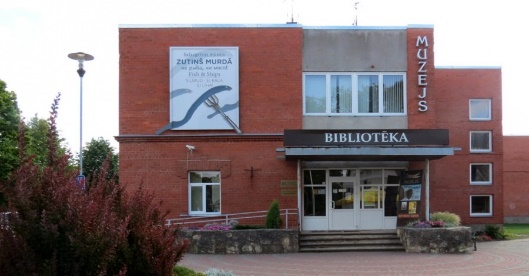 Bibliotekāro darbinieku skaits – 4 , Salacgrīvas novada bibliotēkas vadītāja Hedviga Inese PodziņaPārējie darbinieki – 1 1902.gada 4.augustā Salacgrīvas Saviesīgā biedrība nodibināja Salacgrīvas Saviesīgās biedrības bibliotēku.1957.gadā Salacgrīvas pilsētas bibliotēka tika sadalīta un izveidojās: Salacgrīvas pilsētas bibliotēka un Salacgrīvas bērnu bibliotēka.1998.gadā bibliotēkas tika apvienotas vienā - Salacgrīvas pilsētas bibliotēkā.
2015.gadā notika Salacgrīvas novada bibliotēku reorganizācija. Tika izveidota Salacgrīvas novada bibliotēka ar piecām filiālbibliotēkām: Ainažu bibliotēka, Svētciema bibliotēka, Korģenes bibliotēka, Liepupes bibliotēka, Tūjas bibliotēka. 2017. gada darba rādītāji:  Bibliotēkas krājums – 20 125Lietotāji – 1643 (t.sk. bērni un jaunieši līdz 18 gadiem - 558)Apmeklējumi - 22345 (t.sk. bērni un jaunieši līdz 18 gadiem - 4193)  Izsniegums – 18308  (t.sk. bērni un jaunieši līdz 18 gadiem - 2169) Bibliotēka izmanto starpbibliotēku abonementu (SBA). Elektroniski tiek pasūtīti dokumenti (grāmatas, žurnāli) no Latvijas Nacionālās bibliotēkas, citām Latvijas bibliotēkām. 2017.gadā saņemti 74 dokumenti, izsniegti 90  dokumenti. No Rīgas Neredzīgo bibliotēkas tiek vestas „runājošās grāmatas”, kuras domātas cilvēkiem ar redzes traucējumiem. Salacgrīvas novada Elektroniskais kopkatalogs sākts veidot 1999.gada 2.jūlijā. Bezmaksas Wi-Fi pieslēgumsDarbs ar bērniem. Salacgrīvas novadā uzskaitīti 1149 bērni un pusaudži vecumā no 0 līdz 18 gadiem, no kuriem 558 ir bibliotēkas bērnu literatūras centra lietotāji.  Muzeji Salacgrīvas novadā ir divas pašvaldības iestādes – muzeji - Salacgrīvas muzejs Muzeja vadītāja Ieva Zilvere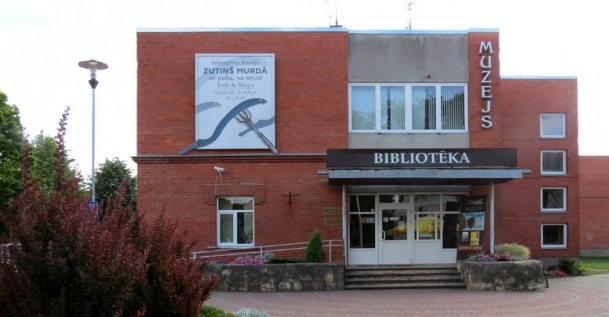 Salacgrīvas muzejs dibināts 1998.gadā un darbojas kā novada vēstures centrs vietējiem iedzīvotājiem, tūristiem un vēstures pētniekiem. Tas aptver Salacgrīvas pilsētu un tās apkārtni, kurā iekļaujas vēsturiskās Svētciema un Salacas pagasta teritorijas. Muzejā tiek vāktas ziņas un glabājas materiāli par zveju un zvejniekiem Ziemeļvidzemes jūras piekrastē un Salacas upes lejtecē, par seno nēģu zveju ar tačiem, par Vecsalacas un Svētciema muižu vēsturi, uz kuru zemēm izveidojusies Salacgrīva, par pilsētas ekonomisko un politisko dzīvi, apkārtnes skolām, baznīcām un draudzēm, par salacgrīviešiem, kas dara godu pilsētai un novadam un pazīstami ar saviem nopelniem pedagoģijā, zinātnē, kultūrā un mākslā, uzņēmējdarbībā, politikā un tautsaimniecībā.  Salacgrīvas 70.gadskārtu, 1998.gadā pilsētā tika pieņemts lēmums dibināt muzeju. Šobrīd muzejs atrodas Sila ielā 2 uz pilsētas vecās biedrības mājas pamatiem 1989.gadā uzceltā namā. Muzeja krājumā ir 2867 priekšmeti un tie veido piecas kolekcijas - fotogrāfijas un pastkartes, - upes un jūras zvejas rīki un piederumi, - tekstilijas un mājsaimniecības rīki un piederumi, - dokumenti un iespieddarbi, - mākslas darbi. Paralēli krājuma materiālu vākšanai un glabāšanai notiek arī tā kārtošana un sistematizēšana. Salacgrīvas novada Ainažu ugunsdzēsības muzejs Vadītāja Anastasija Celma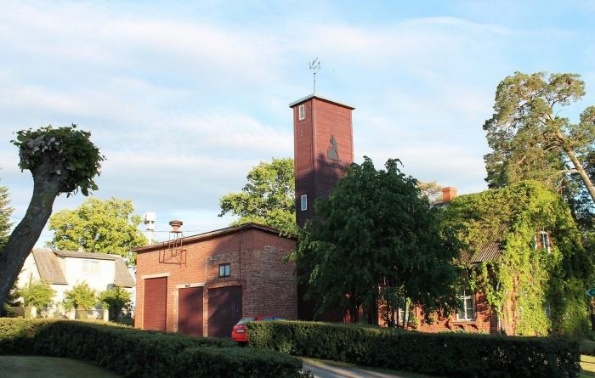 Ainažos, šajā mazajā piejūras un pierobežas pilsētā, jau 82 gadus rosīgi darbojas Brīvprātīgā Ugunsdzēsēju biedrība (BUB). Tās biedri ne tikai cīnās ar ugunsnelaimēm, bet saglabā savas tradīcijas. Ar Ainažu ugunsdzēsēju darbu no biedrības dibināšanas var iepazīties Ainažu ugunsdzēsības muzejā. Muzejs tika atklāts 1991.gada 14. decembrī.  Tā vitrīnās skatāmajās fotogrāfijās un aprakstos atspoguļots ugunsdzēsēju darbs no pirmās dibināšanas sēdes. Stendos redzamas fotogrāfijas no ugunsdzēsēju mācībām, sporta sacensībām un svētku reizēm, restaurēti rokas sūkņi, motorsūkņi, rokas sirēnas. Papildus muzejā izstādītajai ekspozīcijai ,var aplūkot blakus esošajā depo novietotās ugunsdzēsēju automašīnas un aprīkojumu.12. Lielākie 2017.gada pasākumi2017.gadā Salacgrīvas novadā tika organizēti dažādi tradicionāli lielāki un mazāki kultūras un sporta pasākumi. Kultūras un sporta dzīve novadā tiek veidota tā, lai viesiem un pašiem novada cilvēkiem visa gada laikā būtu interesanti. Lielākie un atpazīstamākie kultūras pasākumi: Reņģēdāju festivāls, Pakaļdzīšanās Lieldienām, Starptautiskais Ziemeļlivonijas festivāls Ainažos, Mūsdienu akustisko vokāli instrumentālo grupu festivāls – konkurss „Sudraba kaija”, Jūras svētki, Salacgrīvas novada senioru svētki, Pilsētas svētki un Nēģu diena, kur katram interesentam bija iespēja iepazīties ar nēģu zvejas noslēpumiem, jo Salacgrīvas novads ir vienīgā vieta pasaulē, kur nēģus zvejo uz nēģu tačiem ar īpašiem murdiem. 2017.gadā notika otrais Reņģēdāju festivāls, svētki, kad godā tiek celta reņģe un tās zvejnieki. Šie svētki ir apvienoti ar Plostnieku svētkiem, kas ir novadā atdzimusi tradīcija, kad godā tiek celtas senās tradīcijas – plosta siešana un palaišana Salacā, kas noslēdzas ar svinīgu plosta sagaidīšanu un veco un jauno plostnieku sumināšanu Jahtu ostas laukumā Salacgrīvā.Lielākie sporta pasākumi: Krastu mačs basketbolā, kurā tiekas Salacas labā un kreisā krasta komandas, Absolventu mačs basketbolā, kurā tiekas Salacgrīvas vidusskolas skolēni un skolas absolventi un Tautas skrējiens Trīs tilti (6,5 km) – sacensības visās vecuma grupās.2017.gada maijā Salacgrīvā norisinājās swimrun sacensības "Amber race'' - spēka un izturības sacensības. Pilsētas svētku laikā notika krastu mačs – sacensības basketbolā, kad visas dienas garumā, spraigās spēlēs tika noskaidrots uzvarētājs basketbolā.2017.gadā  notika gadskārtējās sacensības taimiņu un lašu makšķerēšanā ar spiningu vai mušiņmakšķeri "Salacgrīvas laša kauss 2017".Valsts dzimšanas dienā Salacgrīvā sumināja titula “Gada salacgrīvietis” saņēmējus. 2017.gadā šis tituls piešķirts  Maijai Treimanei, Lolitai Valaņinai, Gaļinai Irbenai un Guntim Bergam.2017.gada Valsts svētku pasākumā sumināja Salacgrīvas novada pašvaldības konkursa “Salacgrīvas novada gada uzņēmējs” uzvarētājus: novada jaunais uzņēmējs – z/s Jumīši īpašnieks Valdis Joksts, novada ražotājs  – Ardagh Metal Packaging Latvia SIA. Valdes priekšsēdētājs Uģis Jēgers, novada lauksaimnieks  – z/s “Robežnieki” īpašnieks Sandris Eizenbergs, novada  mežsaimnieks    – z/s “Irnumi-2” īpašnieks Kārlis Sārs, novada tūrisma uzņēmums  – SIA “Kuivižu osta” īpašnieks Jānis Tērauds, novada tirgotājs  – SIA “Acteks” īpašnieks Jānis Ozols, novada būvnieks   – SIA “EIPLS” īpašnieks Atis Apelis, novada zivsaimnieks   –  SIA “Aļģes 1” īpašnieks Jānis Krūmiņš, novada zivsaimnieks – SIA Baņķis  īpašnieks Kārlis Kleins, novada popularizētājs   – Zv/s “Kurķis” īpašnieks Aleksandrs Rozenšteins.13. Salacgrīvas novada tūrisma informācijas centrs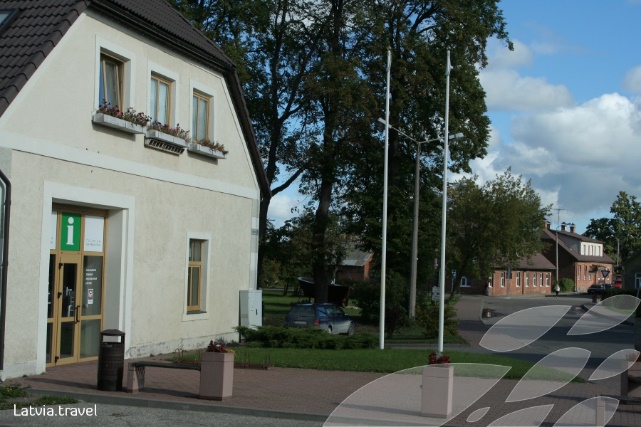 Jūsu atpūtas vai darba sekmīgai organizācijai Salacgrīvas pusē un Vidzemes jūrmalā. Salacgrīvas novada tūrisma informācijas centrs ir PIRMAIS tūrisma informācijas centrs Latvijā.Salacgrīvas novada tūrisma informācijas centra vadītāja Kristīne Paegle, divi darbinieki.  Ainažos ir tūrisma informācijas punkts.Darbu tas uzsāk 1993.gada 21.jūnijā, oficiāli dibināts 1994.gada 3.novembrī. Salacgrīvas TIC piedāvā: •informāciju par tūrisma un atpūtas iespējām Salacgrīvā un tās apkārtnē, Vidzemes jūrmalā, Limbažu novadā; •informāciju par naktsmītnēm un to rezervēšana; •informāciju un praktisku palīdzību darba un atpūtas pasākumu organizēšanā; •informatīvos materiālus,kartes, ceļvežus, bukletus, suvenīrus; •transporta biļešu un ceļojumu pārdošanu sadarbībā ar Rīgas tūrisma aģentūrām; •konsultācijas tūrisma jautājumos; •ceļotājiem noderīgus padomus;14. Salacgrīvas novada bāriņtiesaAizgādībaLīdz pilngadības sasniegšanai bērns ir vecāku aizgādībā. Bāriņtiesa 2017.gadā ierosināja 12 lietas par aizgādības tiesību pārtraukšanu vecākiem. Sešas lietas tika izbeigtas un bērnu aizgādības tiesības vecākiem netika pārtrauktas, bet 14 bērnu deviņiem vecākiem tika pārtrauktas aizgādības tiesības, no tiem, piecām mātēm un četriem tēviem. Šajā skaitā ietilpst arī divi vienpersoniski pieņemti lēmumi. Salīdzinot ar 2016.gadu, vecāku skaits, kuriem pārtrauca aizgādības tiesības, ir samazinājies par 12. Septiņi bērni palika otra vecāka aizgādībā, septiņi – ievietoti ārpusģimenes aprūpē, no tiem 3 bērniem nodibināta aizbildnība un 4 bērni ievietoti institūcijā. Trīs no institūcijā ievietotajiem bērniem ir atgriezušies ģimenē (Jelgavas novada bāriņtiesas lēmums) un vienu bērnu institūcijā ievietoja Alojas novada bāriņtiesa.Ja gada laikā pārtrauktās aizgādības tiesības nav atjaunojamas, bāriņtiesai ir jāsniedz prasība tiesā par bērnu aizgādības tiesību atņemšanu vecākiem. 2017.gadā pārtrauktās aizgādības tiesības atjaunotas vienam tēvam, kuru 3 bērni atradās mātes aprūpē. Pārtrauktās aizgādības tiesības netika atjaunotas sešu bērnu četriem vecākiem. Bāriņtiesa pieņēma 6 lēmumus par prasības iesniegšanu tiesā, aizgādības tiesību atņemšanai 8 vecākiem. Tiesa aizgādības tiesības atņēma trim mātēm un trim tēviem. Četru bērnu abiem vecākiem vēl notiek tiesvedība. Četri bāriņtiesas lēmumi ir pieņemti par bērnu ciemošanos pie vecākiem, kuriem ir pārtrauktas aizgādības tiesības.Ārpusģimenes aprūpeĀrpusģimenes aprūpē esošo bērnu skaits 2017.gada 31.decembrī bija 32 (34) bērni (iekavās aiz cipara skaits 2016.gada 31.decembrī). Aizbildnībā ir 19 (18) bērni, audžuģimenē - 11 (14) bērni, institūcijā - 2 (2) bērni. Aizgādnība Bāriņtiesa, saskaņā ar tiesas nolēmumu par aizgādnības nodibināšanu, ieceļ aizgādņus. Salacgrīvas novadā ir 6 aizgādņi sešām pilngadīgām personām ar ierobežotu rīcībspēju, no tām 3 personām aizgādnība ir nodibināta 2017.gadā. Bērnu manta Bērnu mantu lietās ir pieņemti 6 lēmumi, t.sk. par bērnam piederošu transportlīdzekļu pārdošanu, atļauju bērnam ik mēnesi no sava konta noņemt zināmu naudas summu, nekustamo īpašumu pieņemšanu dāvinājumā, atļauju pieņemt mantojumu. Uz 2017.gada 31.decembri bāriņtiesā aktīva bija 31 mantu lieta. Pieņemtie lēmumi2017.gadā bāriņtiesā aktīvas bija 82 (88) lietas un notika 38 (40) sēdes, kurās pieņemts 61 (80) lēmums (iekavās aiz cipara skaits 2016.gadā). 5 (22) lēmumi pieņemti par aizbildņu iecelšanu/atlaišanu, 18 (22) – par aizgādības tiesību pārtraukšanu/atņemšanu/atjaunošanu, 6 (7) – par bērnu mantu, 6 (6) – par lietu izbeigšanu, 4 (5) – par ārpusģimenes aprūpē esoša bērna saskarsmi ar vecākiem, 1 (5) – ar adopcijas procesu saistīts lēmums, 7 (4) – par aizgādnību, 2 (3) – par bērnu izņemšanu/ievietošanu audžuģimenē, 2 (0) par bērnu ievietošanu/izņemšanu no institūcijas, 1 (3) – par bērna ievietošanu citā ģimenē, nepārtraucot vecākam aizgādības tiesības, 1 (1) – par ģimenes valsts pabalsta izmaksu personai, kura faktiski audzina bērnu, 4 (1) – par atzinuma sniegšanu tiesai bērna dzīvesvietas noteikšanu vai saskarsmi ar otru no vecākiem, sevišķa aizbildņa iecelšanu, 4 (1) - citi lēmumi.Bāriņtiesa ir piedalījusies 15 tiesu sēdēs (2016.gadā – 8), kurās ir lemts gan par aizgādības tiesību atņemšanu, gan par bērnu dzīvesvietas noteikšanu un saskarsmi ar otru no vecākiem, gan par personas rīcībspējas ierobežošanu.15. Sociālais dienestsSalacgrīvas novada sociālais dienests aktīvi strādā Salacgrīvas novada līdzcilvēku labā, lai ikvienam novada iedzīvotājam būtu pieejami kvalitatīvi sociālie pakalpojumi, atbalsts un sociālā palīdzība. Sociālā dienesta darbība galvenokārt tiek vērsta uz to, lai katra individuāla klienta situācija nepasliktinātos, bet uzlabotos un, lai klients pēc iespējas arī pats aktīvi iesaistītos savas problēmas risināšanā. Sociālo atbalsta pasākumu  nodrošināšanai pašvaldība 2017. gadā izlietojusi 275 884 eiro. 2017. gadā izvērtēts  personas/ģimenes materiālais stāvoklis un Izsniegtas 322 trūcīgās izziņas. Maznodrošinātas personas/ģimenes statuss piemērots 53 ģimenēm, kuras aptver kopā 97 personas. Sociālās palīdzības pabalstos izmaksāti - garantētā minimālā ienākuma līmeņa nodrošināšanai 5252 eiro, bērnu ēdināšanai skolās un pirmskolas izglītības iestādēs 21,5 tūkstoši eiro, veselības aprūpei tērēti aptuveni 10 tūkst. eiro, bērniem bāreņiem un bez vecāku gādības palikušiem bērniem sociālajās garantijās izmaksāti 2145 eiro, audžuģimenēm teju 14,5 tūkst. eiro, dzīvokļa pabalstam 19 950 eiro, piedzimšanas pabalstam 8700 eiro, sociālās rehabilitācijas pakalpojumam dzīvesvietā 583 eiro un pārējos pabalstos: sodu izcietušai personai – 195 eiro, pabalsts atsevišķu situāciju risināšanā – 4846 eiro, uzturzīmēs iztērēti 2896 eiro.Sociālais rehabilitētājs 2017. gadā veicis darbu ar 11 ģimenēm visā novadā – Salacgrīvā, Ainažos un Liepupē. Galvenie darba uzdevumi: uzlabot un pilnveidot klientu sociālās prasmes,  veicināt sociālo aktivitāti, apzināt un piesaistīt resursus, sniegt palīdzību un atbalstu sociālo problēmu risināšanā. Darba procesā secināts, ka nereti klienti savas problēmas neapzinās un neatzīst, tādējādi apgrūtinot un paildzinot rehabilitācijas procesu. Visbiežāk konstatētās problēmas ir dažādas atkarības, pasivitāte algota darba meklēšanā, nepietiekamas prasmes pašaprūpē, sadzīves organizēšanā, ģimenes budžeta plānošanā, adekvātu  bērnu audzināšanas metožu izvēle un pielietošana, vardarbība ģimenē. Lai risinātu jautājumus, kas attiecas uz bērnu un jauniešu mācību jautājumiem un saskarsmi skolā, aktīvi darbojas sociālais pedagogs.Rūpēs par senioriem ilgstošās aprūpes pakalpojumu 2017. gadā Pašvaldības veco ļaužu mītnē ”Sprīdīši” aprūpi 2017. gadā saņēma 16 cilvēki. Ilgstošās aprūpes pakalpojums ilgstošās sociālās aprūpes un rehabilitācijas kūrortviesnīcā „Brīze” - 33 seniori. Pašvaldība pērk ilgstošās aprūpes pakalpojumu arī no citām pašvaldībām: Alojas un Limbažu novada pašvaldībām, kur attiecīgi pansionātā „Urga” no mūsu pašvaldības ir 4 cilvēki, Darba terapijas un rehabilitācijas centrā „Vīķi” 3 cilvēki un veco ļaužu mītnē „Cerība” 2 cilvēki. Subates Romas Katoļu draudzes “Miera nams” institūcijā 5 iedzīvotāji. Ilgstošas rehabilitācijas pakalpojumu nodrošināšana prasa ievērojamus līdzekļus, 2017. gadā tie bija nepilni 198 tūkstoši eiro, līdz ar to sociālais dienests reizi gadā rūpīgi izvērtē pakalpojumu kvalitāti un vai pakalpojumu katram cilvēkam nepieciešams turpināt. Mājas aprūpes pakalpojums nodrošināts 57 vientuļām pensijas vecuma personām un pirmās grupas invalīdiem un tērēts šim mērķim ir aptuveni 29 tūkstoši eiro.2017. gadā rūpīgi tika strādāts ar divdesmit novada ģimenēm, lai tās atbalstītu. Labdarības akcijas “No sirds uz sirdi” ietvaros bērniem no trūcīgām, daudzbērnu un ģimenēm, kurās ir bērni ar īpašām vajadzībām, bija iespēja apmeklēt dažādus bērniem organizētus pasākumus. Pasākumus bērni apmeklēja Ainažu un Salacgrīvas kultūras namos, Liepupes bērniem tika nodrošināts transports, lai nokļūtu uz pasākumu Salacgrīvā.  Sadarbība bija arī ar Adventistu draudzi, lai bērniem būtu iespēja apmeklēt Ziemassvētku labdarības pasākumu.2017. gadā dienests nodrošinājis 5 bērniem valsts apmaksātu sociālās rehabilitācijas pakalpojumu - psihologa konsultācijas dzīvesvietā.Darāmā un plānu ir daudz! Jāstāsta sabiedrībai par sociālā dienesta darbu – pakalpojumiem, problēmām ar kurām strādā sociālie darbinieki, lai vēl vairāk uzsvērtu, ka darbs noris sabiedrības labā.16. Dzimtsarakstu nodaļaDzimšanas reģistrācija	Salacgrīvas novada Dzimtsarakstu nodaļā 2017.gadā reģistrēti 44 jaundzimušie bērniņi. Ja pieskaitām arī citās nodaļās reģistrētos mazos novadniekus, tad mums ir vēl par 11 mazuļiem vairāk. No reģistrētajiem 20 ir meitenes un 24 – zēni. Reģistrējot dzimšanu, paternitātes atzīšanas iesniegumu rakstījuši 28 bērnu vecāki, bet 2 dzimšanas ieraksti tika sastādīti bez ziņām par tēvu. Pērn nav izmantota iespēja iesniegt trīspusējo paternitātes atzīšanas iesniegumu. 	Vienai māmiņai piedzimis ceturtais bērns, sešām māmiņām – trešie, divdesmit – otrie un septiņpadsmit – pirmie bērni. Piecas pilsētas ir reģistrētas kā mūsu jaundzimušo novadnieku dzimšanas vietas. Valmierā pasaulē nākuši 24 bērni, Cēsīs – 8, Siguldā – 7, Rīgā – 4, Jūrmalā – 1.	Meitenēm dāvāti vārdi Adrija, Anete Paula, Anna, Annika, Dārta, Elizabete Estere, Estere, Grēta, Ieva, Paula, Rebeka, un Sāra.  Divām meitenēm tikuši vārdi Alise, Elīza, Emīlija un Melānija. Puišiem doti vārdi Aldis, Alekss, Armands, Arvis, Braiens, Bruno, Edvards, Everts, Gustavs, Kristers, Leino, Markuss, Matīss, Mārcis Jānis, Mikaēls, Miks, Miķelis, Olivers, Ostins, Otto, Reinis, Renārs un Selvins.	Sākot ar 2017.gada 1.jūliju, reģistrējot dzimšanu, bērniem piešķir personas kodus, kuri nesatur datus par dzimšanas datumu. Šādi personas kodi sākas ar cipariem “32”.	 Bērniem, kuru dzimšana tika reģistrēta Salacgrīvas novada Dzimtsarakstu nodaļā, dāvinājām dzimšanas apliecības vāciņus ar novada ģerboni. 2018.gadā papildus dāvinām grāmatu “Mūsu bērns”, kura ir gan kā skaista atmiņu klade par bērna pirmo dzīves gadu, gan arī noderīgu padomu un ieteikumu avots.Laulības	Mūsu novadā laulību noslēguši 39 pāri, to skaitā arī 4 pāri, kuri jāvārdu teikuši Liepupes evaņģēliski luteriskajā draudzē. No 35 dzimtsarakstu nodaļā noslēgtajām laulībām 17 pāri svinīgās ceremonijas organizēja ārpus nodaļas telpām. 6 pāri vēlējās savas attiecības nostiprināt tikai juridiski, bez svinīgas ceremonijas rīkošanas. Šāds laulības reģistrēšanas veids kļūst populārāks. Mūsu novadā ģimeni nodibināja 17 vietējie līgavaiņi. 20 līgavaiņi dzīvesvietu deklarējuši citos novados, viens norādījis uzturēšanās adresi ārvalstīs, bet viens bija ārzemnieks.Savukārt 16 līgavas bija novada iedzīvotājas, 22 pārstāvēja citus novadus un viena līgava norādījusi uzturēšanās adresi ārvalstīs.	Visvairāk bija pāru, kuros abi laulībā stājās pirmo reizi. Tādi bija 27. Pāri, no kuriem viens laulībā stājās pirmo, bet otrs – otro reizi, bija 8, savukārt 4 pāru abas puses laulībā stājās otrreiz.   Pēc laulības noslēgšanas vīra uzvārdu ir pieņēmušas 30 sievas. 4 sievas savam uzvārdam pievienojušas vīra uzvārdu, bet pirmslaulības uzvārdā palikušas 5 sievas. Neviens no precētajiem vīriešiem savu uzvārdu nav mainījis.	Interesanta un emocionāli bagāta pieredze bija piedalīšanās lībiešu kāzu rituālā – līdzināšanā. Uzreiz pēc etnogrāfiskās vedību daļas laulība tika noslēgta un reģistrēta juridiski.Mirušo reģistrācija2017.gadā Salacgrīvas nodaļā reģistrēti 29 miršušas personas (2016.gadā – 47). Divi no reģistrētajiem bija citu novadu iedzīvotāji. Kopējais mirušo skaits novadā tomēr ir lielāks, jo reģistrāciju drīkst veikt arī citās nodaļās. Apkopojot Iedzīvotāju Reģistra datus, mirušo novadnieku skaits sasniedz 102 (45 sievietes un 57 vīrieši). No mūsu novadā reģistrētajiem jaunākais bija 57 gadīgs vīrietis, bet visgarāko mūžu piedzīvojusi 96 gadīga sieviete. 	Vēl dzimtsarakstu nodaļā dažādu gadu ierakstos ir veikti 11 papildinājumi, t.sk. par laulības šķiršanu – 8, paternitātes atzīšana iepriekš reģistrētā dzimšanas ierakstā – 2 un  uzvārda maiņa bērnam – 1 reizi.17. PakalpojumiNovadā turpina darboties Valsts un pašvaldības vienotais klientu apkalpošanas centrs, kurā ir pieejami gan pašvaldības, gan valsts iestāžu pakalpojumi un konsultācijas par iestāžu e-pakalpojumiem: Valsts ieņēmumu dienesta (VID), Valsts sociālās apdrošināšanas aģentūras (VSAA), Pilsonības un migrācijas lietu pārvaldes (PMLP), Nodarbinātības valsts aģentūras (NVA), Uzņēmumu reģistra (UR), Valsts zemes dienesta (VZD), Lauku atbalsta dienesta (LAD), Lauksaimniecības datu centra (LDC) un Valsts darba inspekcijas (VDI). Iedzīvotājiem ir iespēja saņemt konsultācijas par  portāla piedāvātajiem  e pakalpojumus.18. Divos iepriekšējos gados izpildītais un kārtējam gadam pieņemtais budžetsPārskata gadā pašvaldības konsolidētā budžeta ieņēmumi 8.33 milj. EUR, t.sk., pamatbudžeta ieņēmumi  7.92 milj. EUR. No kopējiem pamatbudžeta ieņēmumiem 54.90% veido iedzīvotāju ienākumu nodokļa ieņēmumi. Budžeta izdevumu kopsumma pārskata gadā 7.69 milj. EUR.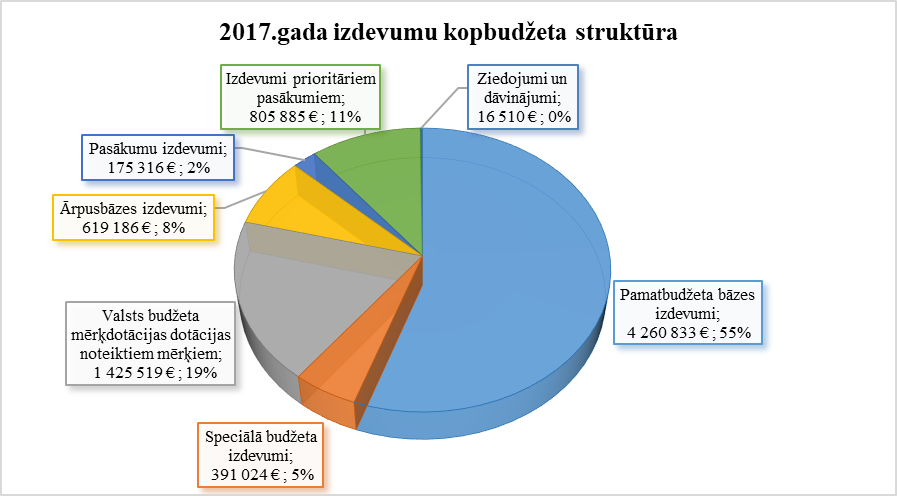 18.1.PamatbudžetsPamatbudžeta finansēšana18.2.Speciālais budžetsSpeciālā budžeta finansēšana18.3.Ziedojumi un dāvinājumi19. Investīcijas2017.gada publiskās investīcijas:Rīgas ielas Salacgrīvā, no Jūras ielas līdz Sila ielai pārbūve –  EUR 190 097,05;valsts nozīmes ūdensnotekas “Korģītes strauts” Salacgrīvas pagastā pārbūve – EUR 86 454,23;AS „Latvijas valsts meži” – meža ceļa „Līdumu trase” Salacgrīvas pagastā pārbūve – EUR 137 143,23.Salacgrīvas novadā kopā: EUR 413 694,51.2017.gada privātās investīcijas:     -    nodoti ekspluatācijā objekti par summu EUR 1 146 259,60.20. Salacgrīvas novada domes veiktie pasākumi teritorijas plānošanā 2017.gadā notika apstiprināto Salacgrīvas novada plānošanas dokumentu ieviešana:Salacgrīvas novada ilgtspējīgas attīstības stratēģija 2015.-2038.gadam, apstiprināta Salacgrīvas novada domes sēdē 29.07.2015. (lēmums Nr. 238., protokols Nr.10; 2§);Salacgrīvas novada attīstības programma 2015.-2021.gadam, apstiprināta Salacgrīvas novada domes sēdē 29.07.2015. (lēmums Nr. 237., protokols Nr.10; 1§);Salacgrīvas novada ilgtspējīgas attīstības stratēģija 2015.-2038.gadam un Salacgrīvas novada attīstības programma 2015.-2021.gadam vides pārskats apstiprināts Salacgrīvas novada domes sēdē 21.10.2015. (lēmums Nr. 368., protokols Nr.13; 1§).2017.gadā turpinājās Salacgrīvas novada teritorijas plānojuma izstrāde 2018.-2029.gadam. Ir noslēgts ārpakalpojuma līgums ar SIA “RP Alianse” par Salacgrīvas novada teritorijas plānojuma izstrādi. Iedzīvotāju un juridisko personu līdzdalība notikusi teritorijas plānojuma izstrādē un publiskajā apspriešanā. Salacgrīvas novada teritorijas plānojuma izstrādē iesaistījušies Salacgrīvas novada domes un iestāžu darbinieki. Izveidota darba grupa, izstrādes procesā notikušas darba sanāksmes. 2017.gadā saņemti 12 ierosinājumi teritorijas plānojuma izstrādei. Teritorijas plānojuma 1.redakcijas publiskā apspriešana paredzēta 2018.gada jūnijā.2017.gadā turpinājās 2 detālplānojumu izstrāde - DP “Pelmas”, Ainaži, Salacgrīvas nov. un DP “Roņi”, Liepupes pag., Salacgrīvas nov.21. Salacgrīvas novada pašvaldības nekustamā īpašuma novērtējums22. Kapitāla vērtības uzņēmumosPašvaldības līdzdalība kapitālsabiedrību kapitālāPašvaldība ir 100% kapitāldaļu turētāja pašvaldības kapitālsabiedrībā sabiedrībā ar ierobežotu atbildību “Salacgrīvas ūdens”. 2017.gadā SIA „Salacgrīvas ūdens” veikts ieguldījums naudā 35 300 EUR ar 2017.gada 15.februāra domes lēmumu Nr.71 projekta „Ūdenssaimniecības infrastruktūras attīstība Salacgrīvas pilsētā 3.kārta” realizācijai, 18 863 EUR ar 16.augusta domes lēmumu Nr. 298 lai veiktu zem ielu grants segumiem atrodošo ugunsdzēsības hidrantu pārbūvi Salacgrīvas pilsētā, 126540 EUR ar 15.novembra domes lēmumu Nr. 391 apgrozāmiem līdzekļiem.  Ieguldījumi tika reģistrēti LR Uzņēmumu reģistrā.2017.gada 18.oktobrī pieņemts domes lēmums Nr. 355 par mantiskā ieguldījuma veikšanu SIA “Salacgrīvas ūdens” pamatkapitālā par kopējo summu 12410 EUR. Tika ieguldīts pašvaldībai piederošs nekustamais īpašums- zemes uz kurām atrodas kapitālsabiedrībai piederošas būves. Mantiskais ieguldījums reģistrēts LR Uzņēmumu reģistrā 2017.gada 10.novembrī.   Ieguldījums SIA „Salacgrīvas ūdens” pārskata gada beigās koriģēts pēc auditēta SIA „Salacgrīvas ūdens” gada pārskata par zaudējumu summu 181929 EUR apmērā. Saistībā ar iepriekš minēto ieguldījuma summa SIA „Salacgrīvas ūdens” pašu kapitāls uz pārskata gada beigām sastāda 3683059 EUR. Salacgrīvas novada domei pieder SIA Limbažu slimnīcas kapitāla daļas 25.607 %, kas pārvērtētas pēc pašu kapitāla metodes pēc kapitālsabiedrības 2017. gada finanšu rezultātiem un sastāda 284617 EUR. Pārvērtēšanas rezultātā 14595 EUR atzīti finanšu izdevumos.Salacgrīvas novada domei pieder a/s „CATA” kapitāla daļas - 96883 akcijas (9.578%), kas 2009.gada novadu reformas ietvaros saņemtas bez atlīdzības no Limbažu rajona padomes, uzskaitītas iegādes vērtībā pēc izmaksu metodes un sastāda 325597 EUR, SIA “Olimpiskais centrs Limbaži” kapitāla daļas 5406 (7.599%) kas 2009.gada novadu reformas ietvaros saņemtas bez atlīdzības no Limbažu rajona padomes, uzskaitītas iegādes vērtībā pēc izmaksu metodes un sastāda 12295 EUR, SIA Ziemeļvidzemes atkritumu apsaimniekošanas organizācijā kapitāla daļas 63729 (3.333%), kas uzskaitītas pēc izmaksu metodes un sastāda 63729 EUR. 23. Sadarbība ar nevalstisko sektoruNovadā sekmīgi darbojas nevalstiskās organizācijas, ar kurām pašvaldībai ir izveidojusies ļoti laba sadarbība. Tās dažādo brīvā laika pavadīšanas iespējas iedzīvotājiem, kā arī iesaista pašvaldības iedzīvotājus sportiskās aktivitātēs, popularizē basketbola, hokeja tradīcijas pašvaldībā, atbalsta motosporta aktivitātes, deju studiju darbību. Salacgrīvas novada pensionāru biedrība aktīvi piedalās pilsētas sakopšanas darbos, organizē dažādas kultūras aktivitātes senioriem. Biedrību darbība ir perspektīva lieta, jo tā ir iniciatīva, kas nāk no pašu iedzīvotāju puses. 2017.gadā pašvaldība biedrību atbalstam piešķīra 125813 EUR.24. Starptautiskā sadarbībaPārskata gadā turpinājusies sadarbība ekonomikas, uzņēmējdarbības, tūrisma, kultūras un izglītības jomās ar pašvaldības sadarbības partneriem Handevitas pašvaldību Vācijā, Nīčepingas pašvaldību Zviedrijā, Heedemestes pašvaldību Igaunijā un Gabala pašvaldību Azerbaidžānā. Pašvaldība noslēgusi nodomu protokolu par sadarbību kultūras, tūrisma un uzņēmējdarbības jomā ar Gori pašvaldību Gruzijā. 2017.gada 8.maijā parakstīts līgums par abpusēju sadarbību starp Gori un Salacgrīvas pašvaldībām. Līgums paredz stiprināt attiecības un attīstīt sadarbību dažādās jomās, un paredz veicināt pieredzes apmaiņu, lai uzlabotu darbību vietējo ekonomikas, sociālās un ekoloģiskās attīstības programmu sagatavošanā un ieviešanā; radīt iespējas ieviest kopīgus projektus vietējās ekonomikas, tūrisma, pakalpojumu sniegšanas iedzīvotājiem jomās; organizēt kopīgus pasākumus, lai izplatītu gruzīnu un latviešu nacionālās tradīcijas un popularizētu kultūras mantojumu, kā arī organizēt pašvaldības kolektīvu koncertus un lietišķās tautas mākslas un bērnu mākslas izstādes; un rīkot citus pasākumus, kas palīdzētu paplašināt sadarbību. 2017.gadā turpinājās sadarbība starp Apvienoto skolu Handevitā un Salacgrīvas vidusskolu un pašvaldībām Handevitā un Salacgrīvā, kurā 15 devīto klašu skolēniem tiek dota iespēja iepazīt dzīvi un tradīcijas Eiropas valstu pašvaldībās un skolās, šādā veidā veicinot izpratni par konkrēto valsti un dodot ieguldījumu kopējā Eiropas valstu tuvināšanās procesā. Abu skolu sadarbība aizsākās jau Comenius projekta laikā „Pāri Baltijas jūrai uz Eiropu” ietvaros 2004.gadā.25. Paredzamie notikumi, kas varētu būtiski ietekmēt pašvaldības darbību nākotnēSalacgrīvas novada galvenais uzdevums ir radīt uzņēmējdarbības vidi un infrastruktūru veiksmīgas uzņēmējdarbības attīstībai, lai sasniegtu novada ilgtermiņa attīstības mērķi – nodrošinātu iedzīvotāju labklājības pieaugumu. 2018.gadā plānota investīciju piesaiste, iznomājot ilgtermiņā pašvaldībai piederošu zemi Svētciemā pirolīzes rūpnīcas izveidei, kas nodrošinātu 15 jaunas darba vietas un pašvaldībai piederošu zemi Ainažos sociālo pakalpojumu centra izveidei, kas nodrošinātu 25 jaunas darba vietas. Ainažos Dārza ielā plānots piesaistīt jaunu investoru jauna tirdzniecības centra izveidei , kas nodrošinātu ap 15 jaunu darba vietu izveidi.Tiks pabeigta Teritorijas plānojuma izstrāde. Īpaša uzmanība tiek pievērsta industriālo teritoriju novietojumam novadā, šādā veidā veicinot uzņēmējdarbību, atvieglojot jau darbojošos uzņēmumu paplašināšanos.       Lai nodrošinātu iedzīvotāju labklājības pieaugumu, attīstītu novada infrastruktūru tiek piesaistīts pārdomāts ES finansējums, izvērtējot pašvaldības spēju nākotnē uzturēt jaunizveidotos un rekonstruētos objektus. Novads turpina iesaistīties ES projektos un valsts investīciju programmās, izvērtējot ekonomisko efektivitāti. Lai veicinātu uzņēmējdarbību un saglabātu apdzīvotību, uzlabojot publiskās ceļa infrastruktūras kvalitāti lauku teritorijā Ainažu pagastā, Salacgrīvas pagastā un Liepupes pagastā, pašvaldība 2018.gadā tiks piesaistīts ES Eiropas Lauksaimniecības fonda lauku attīstībai finansējumu pasākuma „Pamatpakalpojumi un ciematu atjaunošana lauku apvidos” ietvaros. Lai palielinātu privāto investīciju apjomu, veicot ieguldījumus komercdarbības attīstībai atbilstoši pašvaldības attīstības programmā noteiktajai teritoriju ekonomiskajai specializācijai, pašvaldība 2018.gadā plāno īstenot  Eiropas Reģionālās attīstības fonda 3.3.1.specifiskā atbalsta mērķa „Palielināt privāto investīciju apjomu reģionos, veicot ieguldījumus uzņēmējdarbības attīstībai atbilstoši pašvaldību attīstības programmās noteiktajai teritoriju ekonomiskajai specializācijai un balstoties uz vietējo uzņēmēju vajadzībām” projektus Uzņēmējdarbībai nozīmīgas infrastruktūras attīstība Salacgrīvas novada Salacgrīvas pagasta Svētciemā un Uzņēmējdarbībai nozīmīgas infrastruktūras attīstība Salacgrīvas novada Salacgrīvas pilsētā, par kuriem projekta pieteikumi iesniegti Centrālajā finanšu un līgumu aģentūrā 2017.gadā. Projekta „Uzņēmējdarbībai nozīmīgas infrastruktūras attīstība Salacgrīvas novada Salacgrīvas pagasta Svētciemā” ietvaros paredzēts pārbūvēt Sēņu ielu, Svētciemā, savukārt projekta „Uzņēmējdarbībai nozīmīgas infrastruktūras attīstība Salacgrīvas novada Salacgrīvas pilsētā” ietvaros paredzēts pārbūvēt Transporta ielu, Salacgrīvā. Lai paaugstinātu energoefektivitāti pašvaldības ēkās, 2018.gadā Darbības programmas „Izaugsme un nodarbinātība” 4.2.2.specifiskā atbalsta mērķa ietvaros tiks realizēts projekts „Energoefektivitātes paaugstināšana Salacgrīvas novada domes ēkā”.Lai atjaunotu vai izveidotu Vidzemes piekrastei nozīmīgu kultūrvēsturiskā mantojuma objektus, 5.5.1.specifiskā atbalsta mērķa ietvaros tiks īstenots projekts „Vidzemes piekrastes kultūras un dabas mantojuma iekļaušana tūrisma pakalpojumu izveidē un attīstībā – "Saviļņojošā Vidzeme”. Salacgrīvas novada dome ir viens no četriem projekta partneriem. Mūsu pašvaldības teritorijā plānota Zvejnieku parka estrādes pārbūve un teritorijas labiekārtošana. 2018.gadā paredzēts pārbūves būvprojekta izstrāde, ietverot tai pieguļošās teritorijas labiekārtošanu un vides pieejamības uzlabošanu.2018.gadā tiks uzsākta INTERREG Centrālās Baltijas jūras reģiona 2014. – 2020. gadam programmas projekta Coast4us (“Piekraste mums”) realizācija. Projekta mērķis ir attīstīt jaunu, inovatīvu, visaptverošu un vietējās vajadzībās balstītu attīstības plānošanas pieeju jūras un piekrastes teritoriju izaugsmei Somijā, Latvijā, Zviedrijā un Igaunijā. Ūdens apgādes un kanalizācijas sistēmu attīstībā un tās infrastruktūras sakārtošanā  2018.gadā pašvaldības kapitālsabiedrība SIA „Salacgrīvas ūdens” turpinās darbu pie ES finanšu līdzekļu piesaistes atbalsta mērķa SAM 5.1.3.projekta “Ūdenssaimniecības infrastruktūras attīstība Salacgrīvas pilsētā 3.kārta” īstenošanas. Tiks realizēts projekts “Segtās drenāžas sistēmas izbūve Salacgrīvas pilsētas Jūrmalas un Jūras ielas kvartālā”. Tiks izvērtēta iespēja pārņemt a/s “Brīvais vilnis” ražošanas un sadzīves notekūdeņus, palielinot NAI kapacitāti, kas mazinātu kapitālsabiedrības zaudējumus.  Salacgrīvas novada domes projektu konkurss “Iedzīvotāji veido savu vidi”  turpināsies arī 2018.gadā. Projektu konkursa nolikums apstiprināts 28.12.2017. domes sēdē un līdzīgi kā 2017.gadā no pašvaldības budžeta tam piešķirti 5000 EUR. Projektus šim konkursam varēs iesniegt biedrības un iedzīvotāju grupas, maksimālais finansējums vienam projektam 1000 EUR.Lai atbalstītu jauniešus pašvaldība turpinās jauno uzņēmēju projektu idejas konkursu “Jauniešu biznesa plānu konkurss komercdarbības uzsākšanai Salacgrīvas novadā” – piešķirot jaunajiem uzņēmējiem finansējumu uzņēmējdarbības uzsākšanai. Lai atbalstītu uzņēmējdarbību, paredzēts 2018.gadā turpināt līdzfinansēt projektu “Radīts Salacgrīvas novadā”.Lai attīstītu sporta daudzveidību novadā pašvaldība ieplānojusi būvēt sporta un atpūtas kompleksu kā daudzfunkcionālu centru  ar atpūtas iespējam lieliem un maziem, sportistiem un plašākai sabiedrībai. 2018.gadā paredzēta Ainažu muzeja pārbūves būvprojekta izstrāde Ainažu TIC pievienošanai muzeja kompleksam, būvprojekta “Bocmaņa laukuma, Krīperu un Kalnu ielas pārbūve Salacgrīvā, Salacgrīvas novadā” izstrāde, kopīgā gājēju un velosipēdu ceļa gar valsts galveno autoceļu  A1 80.7-81.3 km (pie Svētciem) būvprojekta izstrāde. 2018.gada 21.martā ar domes lēmumu tika nolemts reorganizēt Ainažu pirmskolas izglītības iestādi “Randa”, pievienojot to Krišjāņa Valdemāra Ainažu pamatskolai un nosakot, ka Krišjāņa Valdemāra pamatskola nodrošina gan pamatizglītības, gan pirmskolas izglītības programmas. 26. Būtiskie riski un neskaidrie apstākļi, kas ietekmētu pašvaldības darbību Nākotnē būtisku ietekmi uz pašvaldības darbību var radīt iedzīvotāju skaita samazināšanās.    Pašvaldības attīstībai nākotnē neskaidrus apstākļus rada VARAM iecere par jaunu administratīvu teritoriālo reformu.  Dotācija no Valsts autoceļu fonda ielu un ceļu uzturēšanai nodrošina tikai apsaimniekošanas izdevumu segšanu, bet nav pietiekoša, lai veiktu ielu un ceļu remontu, pārbūvi un izbūvi. Ņemot vērā slikto ceļu un ielu stāvokli, pašvaldībai ik gadu no saviem budžeta līdzekļiem jāparedz arvien lielāks finansējums ceļu sakārtošanai.Būtiskie riski un neskaidrie apstākļi, kas var ietekmēt nākotni ir stabilas valsts nodokļu politikas neesamība attiecībā uz pašvaldībām, tai skaitā attiecībā uz  speciālās dotācijas saglabāšanu, kura ieviesta 2018.gadā lai amortizētu 2018.gada nodokļu reformas ietekmi uz pašvaldības pamat ieņēmumu -iedzīvotāju ienākuma nodokļa samazinājumu, saglabājot pašvaldībai vienmērīgu ieņēmumu pieauguma procentu.Pašvaldības darbību var ietekmēt izmaiņas sociālo pakalpojumu un sociālās palīdzības saņemšanas kārtībā, kas nosaka aprūpes līmeņu noteikšanu un pakalpojumu nodrošināšanu atbilstoši noteiktajam aprūpes līmenim. Pašvaldības darbību var ietekmēt Labklājības ministrijas Minimālā ienākuma atbalsta sistēma, kurā daļējs finansējuma avots plānots pašvaldības budžetsPaaugstinot pedagogu darba algas, nav nodrošināts kompensācijas mehānismu pašvaldībām.27.Komunikācija ar sabiedrību      	Salacgrīvas novada domes kārtējās sēdes notiek katra mēneša trešajā trešdienā pulksten 15.00. Lai iedzīvotājiem nodrošinātu lielāku iespēju apmeklēt domes sēdes, tās notiek Salacgrīvas novada domes apspriežu zālē, vai arī citā domes priekšsēdētāja noteiktā laikā un vietā. Domes ārkārtas sēdes sasauc domes priekšsēdētājs, nosakot sēdes norises vietu, laiku un darba kārtību.      	Domes sēdes ir atklātas, izņemot likumā „Par pašvaldībām” 26.panta 3.sadaļas noteiktajos gadījumos.Domes atklātajās sēdēs var piedalīties jebkurš pašvaldības iedzīvotājs, personas, kuras strādā pašvaldības teritorijā vai tām pašvaldības teritorijā pieder īpašums, kā arī masu informācijas līdzekļu pārstāvji. Informācija par domes sēžu norises laiku, vietu un tās darba kārtība tiek publicēta Salacgrīvas novada mājas lapā www.salacgriva.lv       	Domes sēdēs pieņemtie lēmumi ir brīvi pieejami ikvienam attiecīgās administratīvās teritorijas iedzīvotājam, kā arī iestādēm un uzņēmumiem un masu saziņas līdzekļu žurnālistiem. Ar domes lēmumiem un sēžu protokoliem, katram interesentam, ir iespējams iepazīties pie domes atbildīgās sekretāres, katru darba dienu no pulksten 8.00 – 13.00 un 14.00 – 17.00. Ieskatu domes sēžu lēmumos var iegūt pašvaldības izdevumā avīzē – „Salacgrīvas novada ziņas”, ar novada domes sēžu protokoliem internetā – pašvaldības mājas lapā www.salacgriva.lv sadaļā dokumenti      	Lai informētu pašvaldības iedzīvotājus par pašvaldībā notiekošo nu jau divdesmit otro gadu tiek izdots informatīvais izdevums – „Salacgrīvas novada ziņas”, kas iesākumā bija kā Salacas pagasta izdevums “Rasa. Avīze – apkārtraksts tiek izdots sadarbībā ar rajona laikrakstu „Auseklis” un tiek iespiests Rēzeknes tipogrāfijā 3000 eksemplāru lielā tirāžā. Uz Jūras svētkiem, tiek iespiesti 3500 eksemplāri, kuri par brīvu izplatīti pašvaldības iedzīvotājiem un svētku viesiem. Sadarbojoties ar Latvijas pastu, avīze „Salacgrīvas novada ziņas” izplata pašvaldības iedzīvotājiem par brīvu – Ainažos, Liepupē, Tūjā un Salacgrīvā.Laikraksts sniedz informāciju par domes sēdēs pieņemtajiem lēmumiem, par pašvaldības skolās un pirmskolas mācību iestādēs notiekošo, par kultūras norisēm, par jaunumiem bibliotēkās, par svarīgiem jautājumiem, kas skar pašvaldības struktūrvienību saimniecisko darbību un attīstību. Ar avīzes starpniecību iedzīvotāji tiek informēti par pašvaldības teritorijas attīstības programmām.Katru pirmdienu avīzes redaktore pieņem iedzīvotājus domē, lai noskaidrotu neskaidros jautājumus un, lai izteiktu savu viedokli. Kops 2011.gada februāra Informācijas nodaļā strādā informācijas aprites speciālists. „Salacgrīvas novada ziņas”, publicējot domes atbildīgo darbinieku rakstus, iepazīstina un aicina pašvaldības iedzīvotājus piedalīties pašvaldības teritorijas attīstības programmas un teritorijas plānojuma apspriešanā un pilnveidošanā. Svarīgāko jautājumu apspriešanā tiek apzināts iedzīvotāju viedoklis, veicot aptaujas un anketēšanu.      	Jau no 2002.gada jūnija darbojas pašvaldības mājas lapa www.salacgriva.lv.No 2015.gada janvāra interesentiem pieejama pašvaldības mājas lapas jaunā versija. Mājas lapā izlasāma informācija par pašvaldību, tūrismu, uzņēmējdarbību, iespējama e pakalpojumu izmantošana. Internetā var izlasīt laikrakstu „Salacgrīvas novada ziņas” un uzdot jautājumu domei, uz kuru atbildi sagatavo struktūrvienību vadītāji. Mājas lapas pašvaldības sadaļā gūstama informācija par pārvaldi, pašvaldībā pieņemtajiem saistošajiem noteikumiem, un, pieņemtajiem lēmumiem, par iepirkumiem, par izglītību, kultūru, sportu, par sociālo palīdzību, pašvaldības uzņēmumiem, sadraudzības pilsētām un ziedotājiem. Interesentiem sadaļa video ir iespēja noskatīties Vidzemes televīzijas sagatavotos sižetus.Pētot Google Analytics datu vietnes atspoguļoto statistiku esam secinājuši ka audzis mājas lapas apmeklētāju skaits.2017.gadā no kopējā mājas lapas apmeklētāju skaita 54% ir vīriešu, 46% sieviešu.Mūsu mājas lapu – www.salacgriva.lv visvairāk lasītāju ir no Latvijas, mūs lasa Krievijā, Vācijā, Igaunijā, Lielbritānijā, Amerikas Savienotajās valstīs, Lietuvā, Somijā, Norvēģijā un Zviedrijā.2013.gada 22.februārī dome ir izveidojusi lietotāja kontu Youtube vietnē, kurā skatāmi 209 video par Salacgrīvas novadu. 2017.gadā to skatījuši 29 973, bet  no izveides brīža tos apskatījuši 146 586 reizes. Twiter kontam @SalacgrivasDome, kurš veidots 2011.gada 18.februārī, šobrīd ir 1150 sekotāju.Facebook  salacgrivasnovads konts izveidots 2014.gadā un 2017.gada nogalē tam ir 1211 sekotāju, ir izveidots arī Instagram konts.Visi šie dati liecina par to, ka daudzi salacgrīvieši un citur dzīvojošie cilvēki jaunumus par novadā notiekošo, aktualitātēm un pasākumiem meklē un atrod Salacgrīvas novada mājas lapā www.salacgriva.lv, Facebook, Youtube un Twiter kontos. Interese par novadu interneta vietnēs pieaug un tas mūs priecē. Paldies visiem, kas lasa, skatās, klausās un sazinās ar mums izmantojot šīs saziņas iespējas.Katru gadu notiek tikšanās ar iedzīvotājiem pašvaldības lielākajās apdzīvotajās vietās. Šajās tikšanās reizē domes priekšsēdētājs, domes speciālisti informē iedzīvotājus par padarītajiem darbiem un par nākotnes iecerēm, atbild uz jautājumiem. Tikšanās ar iedzīvotājiem notiek Ainažos, Mērniekos, Svētciemā, Lauvās, Korģenē, Kuivižos, Salacgrīvā, Tūjā un Liepupē.      Salacgrīvas novada domes priekšsēdētājs					Dagnis Straubergs28.PIELIKUMINEATKARĪGU REVIDENTU ZIŅOJUMSSalacgrīvas novada domeiDokumenta datums ir tā elektroniskās parakstīšanas laiksValmierā  Nr. P8/2017/RZMūsu atzinums par konsolidēto finanšu pārskatuEsam veikuši Salacgrīvas novada domes (turpmāk - Pašvaldība) 2017.gada pārskatā ietvertā konsolidētā finanšu pārskata revīziju. Pievienotais finanšu pārskats ietver:2017.gada 31.decembra konsolidēto pārskatu par Pašvaldības finansiālo stāvokli – Ministru kabineta 2013.gada 15.oktobra noteikumu Nr. 1115 „Gada pārskata sagatavošanas kārtība”  minētās veidlapas (turpmāk – veidlapa) Nr.1 "Bilance", 2017.gada konsolidēto pārskatu par Pašvaldības darbības finansiālajiem rezultātiem – veidlapa Nr.4-3, Pašvaldības konsolidēto pašu kapitāla (neto aktīva) izmaiņu pārskatu par 2017.gadu – veidlapa Nr.4-1,Pašvaldības konsolidēto naudas plūsmas pārskatu par 2017.gadu – veidlapa Nr.2-NP,Konsolidētā finanšu pārskata pielikumus, kas noteikti Ministru kabineta 2013.gada 15.oktobra noteikumu Nr. 1115 „Gada pārskata sagatavošanas kārtība” 4.5. punktā, grāmatvedības uzskaites pamatprincipu aprakstu, konsolidētā finanšu pārskata skaidrojumu.Šis konsolidētais finanšu pārskats ir sagatavots, apvienojot Pašvaldības iestāžu finanšu pārskatus, kā norādīts konsolidētā finanšu pārskata pielikumā. Kapitālsabiedrības, kurās pašvaldība ir kapitāldaļu turētājs, nav konsolidētas šajā konsolidētajā finanšu pārskatā.Mūsuprāt, pievienotais konsolidētais finanšu pārskats sniedz patiesu un skaidru priekšstatu par Salacgrīvas novada domes konsolidēto finansiālo stāvokli 2017.gada 31.decembrī un par tās konsolidētajiem darbības finanšu rezultātiem un konsolidēto naudas plūsmu gadā, kas noslēdzās 2017. gada 31. decembrī, saskaņā ar Ministru kabineta 2013.gada 15.oktobra noteikumiem Nr.1115 „Gada pārskata sagatavošanas kārtība”. Atzinuma pamatojumsAtbilstoši Revīzijas pakalpojumu likumam mēs veicām revīziju saskaņā ar Latvijas Republikā atzītiem finanšu revīzijām piemērojamiem Starptautiskajiem Augtāko revīzijas iestāžu standartiem (turpmāk – ISSAI). Mūsu pienākumi, kas noteikti šajos standartos, ir turpmāk aprakstīti mūsu ziņojuma sadaļā Revidenta atbildība par konsolidētā finanšu pārskata revīziju. Mēs esam neatkarīgi no Pašvaldības saskaņā ar Starptautiskās Grāmatvežu ētikas standartu padomes izstrādātā Profesionālu grāmatvežu ētikas kodeksa (turpmāk – SGĒSP kodekss) prasībām un Revīzijas pakalpojumu likumā iekļautajām neatkarības prasībām, kas ir piemērojamas mūsu veiktajai konsolidētā finanšu pārskata revīzijai Latvijas Republikā. Mēs esam ievērojuši arī SGĒSP kodeksā un Revīzijas pakalpojumu likumā noteiktos pārējos profesionālās ētikas principus un objektivitātes prasības. Mēs uzskatām, ka mūsu iegūtie revīzijas pierādījumi dod pietiekamu un atbilstošu pamatojumu mūsu atzinumam.Ziņošana par citu informācijuPar citu informāciju atbild Pašvaldības vadība. Citu informāciju veido Vadības ziņojums, kas atspoguļots gada pārskata sadaļā Vadības ziņojums – ZINO. Mūsu atzinums par konsolidēto finanšu pārskatu neattiecas uz gada pārskatā ietverto citu informāciju, un mēs nesniedzam par to nekāda veida apliecinājumu, izņemot to kā norādīts mūsu ziņojuma sadaļā Citas ziņošanas prasības saskaņā ar tiesību aktu prasībām. Saistībā ar konsolidētā finanšu pārskata revīziju mūsu pienākums ir iepazīties ar citu informāciju un, to darot, izvērtēt, vai šī cita informācija būtiski neatšķiras no konsolidētā  finanšu pārskata informācijas vai no mūsu zināšanām, kuras mēs ieguvām revīzijas gaitā, un vai tā nesatur cita veida būtiskas neatbilstības.Ja, balstoties uz veikto darbu un ņemot vērā revīzijas laikā gūtās ziņas un izpratni par Pašvaldību un tās darbības vidi, mēs secinām, ka citā informācijā ir būtiskas neatbilstības, mūsu pienākums ir ziņot par šādiem apstākļiem. Mūsu uzmanības lokā nav nākuši apstākļi, par kuriem būtu jāziņo.Citas ziņošanas prasības saskaņā ar tiesību aktu prasībāmPapildus tam, saskaņā ar Revīzijas pakalpojumu likumu mūsu pienākums ir sniegt viedokli, vai Vadības ziņojums ir sagatavots saskaņā ar Ministru kabineta 2013.gada 15.oktobra noteikumu Nr. 1115 „Gada pārskata sagatavošanas kārtība” prasībām.Pamatojoties vienīgi uz mūsu revīzijas ietvaros veiktajām procedūrām, mūsuprāt:Vadības ziņojumā par pārskata gadu, par kuru ir sagatavots konsolidētais finanšu pārskats, sniegtā informācija atbilst finanšu pārskatam, unVadības ziņojums ir sagatavots saskaņā ar Ministru kabineta 2013.gada 15.oktobra noteikumu Nr. 1115 „Gada pārskata sagatavošanas kārtība” prasībām.Turklāt, ņemot vērā revīzijas laikā gūtās zināšanas un izpratni par Pašvaldību un tās vidi,  mūsu pienākums ir ziņot, ja mēs vadības ziņojumā esam identificējuši būtiskas neatbilstības. Mūsu uzmanības lokā nav nonācis nekas, par ko šajā sakarā būtu jāziņo.Vadības un personu, kurām uzticēta Pašvaldības pārraudzība, atbildība par konsolidēto finanšu pārskatu Vadība ir atbildīga par tāda konsolidētā finanšu pārskata, kas sniedz patiesu un skaidru priekšstatu, sagatavošanu saskaņā ar Ministru kabineta 2013.gada 15.oktobra noteikumiem Nr.1115 „Gada pārskata sagatavošanas kārtība”, kā arī par tādas iekšējās kontroles sistēmas uzturēšanu, kāda saskaņā ar vadības viedokli ir nepieciešama, lai būtu iespējams sagatavot konsolidēto finanšu pārskatu, kas nesatur ne krāpšanas, ne kļūdas dēļ izraisītas būtiskas neatbilstības. Sagatavojot konsolidēto finanšu pārskatu, vadības pienākums ir izvērtēt Pašvaldības spēju turpināt darbību, pēc nepieciešamības sniedzot informāciju  par apstākļiem, kas saistīti ar Pašvaldības spēju turpināt darbību un darbības turpināšanas principa piemērošanu, ja vien vadība neplāno Pašvaldības likvidāciju vai tās darbības izbeigšanu, vai arī tai nav citas reālas alternatīvas kā Pašvaldības likvidācija vai darbības izbeigšana.Personas, kurām uzticēta Pašvaldības pārraudzība, ir atbildīgas par Pašvaldības konsolidētā finanšu pārskata sagatavošanas procesa uzraudzību.Revidenta atbildība par konsolidētā finanšu pārskata revīziju Mūsu mērķis ir iegūt pietiekamu pārliecību par to, ka konsolidētais finanšu pārskats kopumā nesatur kļūdas vai krāpšanas dēļ izraisītas būtiskas neatbilstības, un sniegt revidentu ziņojumu, kurā izteikts atzinums. Pietiekama pārliecība ir augsta līmeņa pārliecība, bet tā negarantē, ka revīzijā, kas veikta saskaņā ar ISSAI, vienmēr tiks atklāta būtiska neatbilstība, ja tāda pastāv. Neatbilstības var rasties krāpšanas vai kļūdas dēļ, un tās ir uzskatāmas par būtiskām, ja var pamatoti uzskatīt, ka tās katra atsevišķi vai visas kopā varētu ietekmēt saimnieciskos lēmumus, ko lietotāji pieņem, balstoties uz šo konsolidēto finanšu pārskatu.Veicot revīziju saskaņā ar ISSAI, visa revīzijas procesa gaitā mēs izdarām profesionālus spriedumus un saglabājam profesionālo skepticismu. Mēs arī:identificējam un izvērtējam riskus, ka konsolidētajā finanšu pārskatā varētu būt krāpšanas vai kļūdas dēļ izraisītās būtiskas neatbilstības, izstrādājam un veicam revīzijas procedūras šo risku mazināšanai, kā arī iegūstam revīzijas pierādījumus, kas sniedz pietiekamu un atbilstošu pamatojumu mūsu atzinumam. Risks, ka netiks atklātas būtiskas neatbilstības krāpšanas dēļ, ir augstāks nekā risks, ka netiks atklātas kļūdas izraisītas neatbilstības, jo krāpšana var ietvert slepenas norunas, dokumentu viltošanu, informācijas neuzrādīšanu ar nodomu, informācijas nepatiesu atspoguļošanu vai iekšējās kontroles pārkāpumus;iegūstam izpratni par iekšējo kontroli, kas ir būtiska revīzijas veikšanai, lai izstrādātu konkrētajiem apstākļiem atbilstošas revīzijas procedūras, bet nevis, lai sniegtu atzinumu par Pašvaldības iekšējās kontroles efektivitāti;izvērtējam pielietoto grāmatvedības politiku atbilstību un grāmatvedības aplēšu un attiecīgās vadības uzrādītās informācijas pamatotību;izdarām secinājumu par vadības piemērotā darbības turpināšanas principa atbilstību, un, pamatojoties uz iegūtajiem revīzijas pierādījumiem, par to, vai pastāv būtiska nenoteiktība attiecībā uz notikumiem vai apstākļiem, kas var radīt nozīmīgas šaubas par Pašvaldības spēju turpināt darbību. Ja mēs secinām, ka būtiska nenoteiktība pastāv, revidentu ziņojumā tiek vērsta uzmanība uz finanšu pārskatā sniegto informāciju par šiem apstākļiem, vai, ja šāda informācija nav sniegta, mēs sniedzam modificētu atzinumu. Mūsu secinājumi ir pamatoti ar revīzijas pierādījumiem, kas iegūti līdz revidentu ziņojuma datumam. Tomēr nākotnes notikumu vai apstākļu ietekmē Pašvaldība savu darbību var pārtraukt;izvērtējam vispārēju konsolidētā finanšu pārskata struktūru un saturu, ieskaitot atklāto informāciju un skaidrojumus pielikumā, un to, vai konsolidētais finanšu pārskats patiesi atspoguļo pārskata pamatā esošos darījumus un notikumus;iegūstam pietiekamus un atbilstošus revīzijas pierādījumus par Pašvaldības konsolidācijā iesaistīto iestāžu finanšu informāciju ar mērķi sniegt atzinumu par konsolidēto finanšu pārskatu. Mēs esam atbildīgi par Pašvaldības revīzijas vadību, pārraudzību un veikšanu. Mēs paliekam pilnībā atbildīgi par mūsu revidentu atzinumu.Mēs sazināmies ar personām, kurām uzticēta Pašvaldības pārraudzība, un, cita starpā, sniedzam informāciju par plānoto revīzijas apjomu un laiku, kā arī par svarīgiem revīzijas novērojumiem, tajā skaitā par būtiskiem iekšējās kontroles trūkumiem, kādus mēs identificējam revīzijas laikā.SIA „Nexia Audit Advice” Licence Nr. 134Judīte Jakovina Valdes locekle, atbildīgā zvērināta revidente, sertifikāts Nr. 105ADMINISTRATĪVAIS CENTRSSalacgrīvaapdzīvojuma centriAinaži, Jelgavkrasti, Korģene, Lāņi, Lembuži, Liepupe, Mērnieki, Salacgrīva, Svētciems, Tūja, VecsalacaNOVADA TERITORIJAS PLATĪBA637.6 km2IEDZĪVOTĀJU SKAITS8024IEDZĪVOTĀJU BLĪVUMS12.59 iedz/km2TRANSPORTA INFRASTRUKTŪRAADMINISTRATĪVĀ CENTRA ATTĀLUMS LĪDZ GALVASPILSĒTAI UN TUVĀKAJĀM LIELAJĀM PILSĒTĀMNovadu šķērso autoceļš A1 (E67) - Rīga (Baltezers)-Igaunijas robeža (Ainaži), P11 -Kocēni-Limbaži-Tūja, P12 - Limbaži- Salacgrīva, P15 - Ainaži-Matīši, vietējas      nozīmes ceļi. Ostas - Salacgrīvā un Kuivižoslīdz Rīgas centram - 103 km līdz Limbažu centram - 48 km līdz Alojas pilsētas centram - 53 km līdz Valmieras centram - 94 km līdz Saulkrastu centram - 58 km līdz Pērnavas centram - 77 km līdz Tallinas centram - 206 kmNovada teritoriāla vienība/seguma veids Grants Bz/s Asfalts Salacgrīvas pilsēta un pagasts 113.11 km 33.48 km 0 km Ainažu pilsēta un pagasts 52.99 km 21.66 km 0.60 km Liepupes pagasts 85.47 km 0.00 km 8.30 km GadsNovads iedz.skaitsNovads iedz.skaitsSalacgrīvaSalacgrīvaSalacgrīvas pag.Salacgrīvas pag.AinažiAinažu pag.Ainažu pag.Liepupes pagLiepupes pagVīriešiVīriešiSievietesSievietesLīdz darbaspējas vecumam Līdz darbaspējas vecumam Līdz darbaspējas vecumam Darbaspējas vecumāPēc darbaspējas vecumam 2018802480242823282320962096787480480183818383908390841164116928590 S154 A184 L928590 S154 A184 L928590 S154 A184 L52623212 S831 A1219 L18341117 S282 A435 L20178219821929122912212821288084874871874187440074007421242129589589585388187320168516851630103010221422148355235231934193441344134438243821003100310035572194220158658865830603060224922498555175171977197741934193446544651015101510155693195020148766876630963096227522758695275271999199942414241452545251022102210225812193220139021902131663166233323339015505502071207143454345467646761063106310635994196420129174917432053205236923699455315312124212444194419475547551113111311136074198720119355935532693269236623669945155152211221144974497485848581192119211926175198820109460946033823382230623061019507507224622464532453249284928123112311231621420152009953595355742574257425742154515451545224822484563456349724972126612661266625820112008967796775791579157915791161516151615227122712744 S2744 S3047 S3047 S852 S852 S852 S3700 S1239 S200896779677579157915791579116151615161522712271806 A806 A809 A809 A223 A223 A223 A1069 A323 A2008967796775791579157915791161516151615227122711071 L1071 L1197 L1197 L273 L273 L273 L1476 L522 L2007985398535856585658565856166916691669232823282769 S2769 S3087 S3087 S895 S895 S895 S3694 S1267 S200798539853585658565856585616691669166923282328830 A830 A839 A839 A240 A240 A240 A1097 A332 A2007985398535856585658565856166916691669232823281095 L1095 L1233 L1233 L293 L293 L293 L1492 L543 Ldarbaspējas vecums no 15, vecums virs darbaspējas no 63darbaspējas vecums no 15, vecums virs darbaspējas no 63darbaspējas vecums no 15, vecums virs darbaspējas no 63Gadi %Iedzīvotāju skaits2018.janv4,2%2012017.janv8,4%4122016.janv10,5%5262015.janv5,5%280	2014.janv7,1%3682013.janv7,3%3772012.janv7,2%4442011.janv9,4% 	580	Salacgrīvas TIC statistika 2017. gadsTOP 5 valstis					Igaunija – 535Vācija – 283Lietuva – 191	Somija – 118 Krievija – 78Salacgrīvas TIC statistika 2016. gadsTOP 5 valstisIgaunija – 540Vācija – 294Lietuva – 176Somija – 122Krievija – 106Salacgrīvas TIC statistika 2015. gadsTOP 5 valstisIgaunija – 265Vācija – 233Somija – 168Lietuva – 75Krievija - 48Salacgrīvas TIC statistika 2014. gadsTOP 5 valstisIgaunija- 317Vācija- 312Somija- 158Lietuva- 150Krievija- 59Salacgrīvas TIC statistika 2013. gadsTOP 5 valstisVācija – 251Lietuva – 159Somija – 146Igaunija – 133Krievija – 130Salacgrīvas TIC statistika 2012. gadsTOP 5 valstisVācija – 321Somija – 182Igaunija – 150Lietuva – 93Krievija – 87Salacgrīvas TIC statistika 2011. gadsTOP 5 valstisVācija – 285Somija – 177Igaunija – 176Krievija – 115Lietuva – 93Salacgrīvas TIC statistika 2010. gadsTOP 5 valstisVācija – 218Igaunija – 197Somija – 118 Lietuva – 92Krievija – 45GadsKopējais apmeklētāju skaits2010253420112851201229172013281420143417201543262016485320174586Nosaukums2015.gada izpilde2016.gada izpilde 2017.gada izpilde 2018.gada plāns (uz 16.05.2018.)Naudas līdzekļi perioda sākumā1 925 097 €2 761 967 €2 724 928 €3 195 368 €Naudas līdzekļi perioda beigās2 761 967 €2 724 928 €3 195 368 €302 445 €Aizņēmumi355 676 €301 008 €198 130 €912 600 €Aizņēmumu atmaksa257 226 €245 161 €272 472 €285 891 €Izsniegto aizdevumu atmaksa3 556 €-   €-   €-   €Akcijas un cita līdzdalība komersantu pašu kapitālā406 997 €84 807 €90 030 €73 500 €Nosaukums2015.gada izpilde2016.gada izpilde2017.gada izpilde 2018.gada plāns (uz 16.05.2018.)Naudas līdzekļi perioda sākumā205 472 €275 966 €286 183 €298 186 €Naudas līdzekļi perioda beigās275 966 €286 183 €298 186 €-   €Nosaukums2015.gada izpilde2016.gada izpilde2017.gada izpilde Ieņēmumi15 103 €13 265 €6 494 €Izdevumi12 509 €8 864 €16 510 €Naudas līdzekļi gada sākumā11 849 €14 443 €18 844 €Naudas līdzekļi gada beigās14 443 €18 844 €8 828 €Atlikusī uzskaites vērtība (euro)Atlikusī uzskaites vērtība (euro)Īpašumsuz 01.01.2017uz 31.12.2017Zeme, ēkas un būves 16 128 17415 814 930Dzīvojamās ēkas62 26756 798Nedzīvojamās ēkas4 533 6904 414 147Transporta būves6 407 0816 269 243Zeme zem ēkām un būvēm1 092 4091 101 209Kultivētā zeme477 086466 195Atpūtai un izklaidei izmantojamā zeme343 778343 759Pārējā zeme882 923885 484Inženierbūves1 677 9891 675 252Pārējais nekustamais īpašums650 951602 843Ieguldījumu uzskaites vērtība gada sākumāVērtības izmaiņas (+ vai -)Ieguldījumu uzskaites vērtība gada beigāsLīdzdalība % gada beigāsIlgtermiņa finanšu ieguldījumi – kopā4498508-940844404424Līdzdalība radniecīgo kapitālsabiedrību kapitālā SIA “Salacgrīvas ūdens”3671875.111843683059100%Līdzdalība asociēto kapitālsabiedrību kapitālā SIA “Limbažu slimnīca”299212-1459528461725.61%Pārējie ilgtermiņa finanšu ieguldījumiAS “CATA”SIA “ZAAO”SIA “Olimpiskais centrs Limbaži”325597 63729 1229532559763729122959.58%7.60%3.33%Avansi par ilgtermiņa finanšu ieguldījumiem125800-9067335127Mājas lapas statistika %Mājas lapas statistika %Mājas lapas statistika %vecums/gads 18-2425-3435-4445-5455-6465+2017.27331613562016.27331513562015.2733161256KredītsaistībasKredītsaistībasKredītsaistībasKredītsaistībasKredītsaistībasKredītsaistībasKredītsaistībasKredītsaistībasNr.p.k. Mērķis Parakstīšanas datums  Apmaksas termiņš Neapmaksātā summa uz 01.01.2017.SaņemtsAtmaksātsNeapmaksātā summa uz 01.01.2018.1Kr. Valdemāra Ainažu pamatskolas renovācija01.07.2003.20.06.2023.       131 189 €          17 075 €         114 114 € 2PII Randa renovācija04.11.2005.20.01.2025.          96 556 €          11 725 €            84 831 € 3Liepupes vidusskolas renovācija22.11.2006.20.08.2021.          49 672 €          10 455 €            39 217 € 4Duntes tautas nama renovācija22.12.2006.20.08.2021.          31 531 €            6 545 €            24 986 € 5KF ūdenssaimniecības attīstība Austrumlatvijas upju baseinos īstenošanai29.03.2007.20.03.2027.       118 337 €          11 553 €         106 784 € 6ERAF Ūdenssaimniecības attīstība mazās apdzīvotās vietās29.03.2007.20.03.2027.       247 241 €                   -   €         247 241 € 7Pagastmājas jumta remonts, inventāra iegāde Duntes TN01.06.2007.20.03.2022.          21 811 €            4 166 €            17 645 € 8Pagasta ceļu remonts01.06.2007.20.03.2022.          76 037 €          14 496 €            61 541 € 9Liepupes vidusskolas ēdināšanas bloka renovācija05.06.2007.20.05.2022.          32 857 €            5 976 €            26 881 € 10Liepupes vidusskolas fasādes siltināšana23.07.2007.20.06.2022.          19 519 €            3 563 €            15 956 € 11Nekustamā īpašuma iegāde16.05.2008.20.09.2018.          40 842 €          23 352 €            17 490 € 12Katlumājas rekonstrukcija20.10.2008.20.10.2023.          19 833 €            2 942 €            16 891 € 13KF ūdenssaimniecības attīstība Austrumlatvijas upju baseinos īstenošanai19.12.2008.20.08.2028.       303 748 €          25 857 €         277 891 € 14ERAF Projekta "Zilā karoga prasību nodrošināšana Baltijas jūras reģionā"19.06.2009.20.05.2029.18 585 €-   €18 585 €15Muižas ielas rekonstrukcija LAD projekts14.09.2009.20.07.2024.58 783 €864 €57 919 €16Materiālās bāzes pilnveidošana dabaszinātnēs un matemātikā Liepupes vidusskolā19.06.2009.20.12.2017.3 097 €3 097 €-   €17Jūras siltums kā atjaunojamās enerģijas izmantošana siltumapgādes sistēmā19.07.2010.20.06.2030.115 196 €-   €115 196 €18ERAF projekts Ūdenssaimniecības attīstība Liepupes ciemā26.08.2010.20.09.2030.90 636 €6 597 €84 039 €Nr.p.k. Mērķis Parakstīšanas datums  Apmaksas termiņš Neapmaksātā summa uz 01.01.2017.SaņemtsAtmaksātsNeapmaksātā summa uz 01.01.2018.19ELFLA projekts Rekreācijas infrastruktūras izveide Ainažu pilsētā01.10.2010.20.09.2030.27 297 €1 986 €25 311 €20ELFLA projekts "Liepupes vidusskolas sporta zāles rekonstrukcija"28.03.2011.20.12.2021.10 401 €2 083 €8 318 €21LAD Kultūras infrastruktūras rekonstrukcija Salacgrīvas novadā26.09.2011.20.12.2018.13 064 €6 585 €6 479 €22Saules enerģija siltajam ūdenim Salacgrīvas novadā15.05.2012.20.06.2020.7 218 €2 071 €5 147 €23Veloceliņu tīklu attīstība un uzlabošana Centrālās Baltijas reģionā06.08.2012.20.08.2032.14 846 €2 287 €12 559 €24EZF projekts Mūzikas un deju studijas izveide Liepupes pagastā, un bērnu rotaļu laukumu izveide18.09.2012.20.09.2022.12 126 €8 084 €4 042 €25Latvijas un Šveices sadarbības projektam "Salacgrīvas novada multifunkcionālā jaunatnes iniciatīvu centra izveide"21.11.2012.20.11.2032.157 312 €9 832 €147 480 €26Igaunijas- Latvijas- Krievijas pārrobežu sadarbības programmas projekta (Nr.ELRI-106) "Sadarbība teātra un mūzikas mākslu attīstībā" īstenošanai26.02.2013.20.02.2033.11 956 €1 708 €10 248 €27EZF projekta "Multifunkcionālā centra izveide Salacgrīvā" īstenošanai16.04.2013.20.04.2033.122 403 €-   €122 403 €28ELFLA projekta "Sporta un atpūtas kompleksa "Zvejnieku parks" rekonstrukcija" īstenošanai16.04.2013.20.04.2033.143 088 €8 672 €134 416 €29Projekta "Kompleksi risinājumi siltumnīcefekta gāzu emisiju samazināšanai Salacgrīvas vidusskolā20.06.2014.20.06.2034.481 487 €-   €481 487 €30Ūdenssaimniecības attīstība Salacgrīvas pilsētā04.07.2014.20.06.2034.816 130 €46 636 €769 494 €31Ūdenssaimniecības attīstība Tūjā04.07.2014.20.06.2034.49 350 €2 820 €46 530 €Nr.p.k. Mērķis Parakstīšanas datums  Apmaksas termiņš Neapmaksātā summa uz 01.01.2017.SaņemtsAtmaksātsNeapmaksātā summa uz 01.01.2018.32KPFI projekta "Siltumnīcefekta gāzu emisijas samazināšana Salacgrīvas novada pašvaldības publisko teritoriju apgaismojuma infrastruktūrā" īstenošanai21.05.2015.20.05.2035.50 334 €-   €50 334 €33SIA "Salacgrīvas ūdens" pamatkapitāla palielināšanai ERAF projektu īstenošanai Svētciemā, Vecsalacā, Korģenē un Ainažu pilsētā21.08.2015.20.08.2035.273 900 €14 608 €259 292 €34Valmieras ielas atjaunošanai05.07.2016.20.06.2036.174 651 €6 745 €167 906 €35Autotransporta iegādei pašvaldības autonomo funkciju veikšanai 22.07.2016.20.07.2023.126 357 €10 092 €116 265 €36Salacgrīvas pilsētas Rīgas ielas pārbūve11.05.2017.20.05.2037.137 665 €137 665 €37ELFLA Projekta "Vieta pozitīvām emocijām" realizācijai 14.07.2017. 22.07.2022.19 269 €19 269 €38Projekta "Ainažu pilsētas Jāņa Asara un Valdemāra ielu asfalta seguma atjaunošanai" realizēšanai 31.08.2017. 20.08.2037.41 196 €41 196 € Kopā3 967 390 €198 130 €272 472 €3 893 048 €